ПРОИЗВОДСТВЕННАЯ ГИМНАСТИКА С УЧЕТОМ ФАКТОРОВ РИСКА ДЛЯ ЗДОРОВЬЯ И ФАКТОРОВ ТРУДОВОГО ПРОЦЕССАМетодические рекомендацииНастоящие Методические рекомендации разработаны на основе методического пособия «Производственная гимнастика с учетом факторов трудового процесса» Федерального государственного бюджетного образовательное учреждение высшего образования «Российский экономический университет имени Г. В. Плеханова» (ФГБОУ ВО «РЭУ им. Г. В. Плеханова») изданной в 2017 г. в г. Москве на 248 страницах.В методических рекомендациях приведены основные принципы и элементы производственной гимнастики с учётом факторов трудового процесса, а также – факторов риска развития хронических неинфекционных заболеваний.ВведениеАктуальностьОбщеизвестно, что для профилактики заболеваний, укрепления здоровья, высокой трудоспособности, человеку необходима сбалансированная двигательная активность, состоящая из различных видов физических нагрузок, стимулирующих всестороннее гармоничное развитие всех функциональных систем организма, обеспечивающих адаптацию и корригирующих отклонения, вызванные гиподинамией. Основные виды двигательной активности должны входить в двигательные режимы человека в любом возрасте и состоянии здоровья, в арсенал его физической культуры, в арсенал его двигательных привычек.Универсальной организационной формой двигательной активности является производственная гимнастика. Физические упражнения, применяемые в производственной гимнастике, могут и должны быть рекомендованы любому человеку, независимо от наличия профессиональных факторов риска и, особенно, при их наличии.Производственная гимнастика – это набор физических упражнений, которые выполняются на рабочем месте и включаются в режим рабочего дня с целью повышения работоспособности, укрепления здоровья и предупреждения утомления. Комплекс составляется с учетом условий труда.Основные формы занятий производственной гимнастикой:Вводная гимнастика (ВГ) – это физические упражнения, проводимые до работы с целью подготовки организма к предстоящей деятельности, по своему влиянию на организм вводная гимнастика отнесена к средствам, действующим во многом сходно со средствами активного отдыха. Включает 8-10 упражнений, выполняемых в течение 8-10 минут.Физкультурная пауза (ФП) – это форма производственной гимнастики, проводимая в первую и вторую половины рабочего дня. Она состоит из 5-7 упражнений и проводится в течение 5-7 минут в период начинающегося утомления. Для людей, занятых тяжелым физическим трудом, ФП можно проводить уже после 1,5 часов работы, для людей умственного труда – через 3 часа.Физкультминутки (ФМ) – это малые формы активного отдыха, которые обеспечивают усиление деятельности функциональных систем организма, устранение застойных явлений в мышцах. ФМ состоят из 3-5 упражнений, продолжительностью 2-4 минуты, используются в течение рабочего дня до 5 раз по мере необходимости.Задачи производственной гимнастики:Улучшение здоровья трудящихся, которое достигается в результате систематических занятий физическими упражнениями.Увеличение работоспособности, снижение профессионального утомления.Повышение общей культуры движений, улучшение двигательной координации, что обеспечивает более точное выполнение рабочих операций.Содействие вовлечению работающего населения в занятия массовыми формами физической культуры.Эстетическое воспитание занимающихся (этому во многом способствует четкий, красивый показ упражнений, их выполнение с музыкальным сопровождением).Для решения задач по подбору средств производственной гимнастки, уменьшающих вредные воздействия и повышающих работоспособность, все специальности можно разделить на четыре группы труда (по классификации В.И. Ильинича):я группа – профессии с преобладанием нервного напряжения, напряжения зрения, внимания при незначительной физической нагрузке и однообразных рабочих движениях (работники на конвейерах, программисты, инженеры-технологи и т.д.);я группа – профессии, в которых сочетается физическая и умственная деятельность при средней физической нагрузке и некотором разнообразии движений, постоянном напряжении зрения и внимания (артисты театра, кондитеры, артисты-вокалисты, повара, фельдшеры, фармацевты, фотографы, инженеры-электрики и т.д.);я группа – профессии, характеризующиеся разнообразными рабочими операциями, требующие больших физических напряжений (формовщики, прокатчики, строительные рабочие, водолазы, спасатели, спортсмены, трактористы, шахтеры и т.д.);я группа – профессии, связанные с умственным трудом, требующие постоянного умственного напряжения (врачи, инженеры, счетные работники, диспетчеры, администраторы, педагоги, архитекторы и т.д.).Для каждой из групп профессий физические упражнения и другие средства из комплексов производственной гимнастики по воздействию на организм занимающихся, условно можно подразделить на следующие группы:упражнения, снимающие зрительные напряжения (гимнастика для глаз, активный отдых, прогулка, физминутка);упражнения на гибкость, поддерживающие оптимальную амплитуду в суставах, подвижность позвоночника (упражнения для спины, наклоны, стретчинг);упражнения на выносливость, повышающие работоспособность и оптимизирующие деятельность сердечно-сосудистой системы (бег на месте, ходьба по лестнице);упражнения силовой направленности, поддерживающие тонус основных мышечных групп и точечно воздействующие на необходимые малые мышечные группы (упражнения с минимальным отягощением – бутылки с водой 0,5л, приседания, отжимания (опора на стол), упражнения для укрепления мышц спины);упражнения психологической и психомоторной разгрузки и аутогенного воздействия (общеразвивающие упражнения, стретчинг, приседания, упражнения под музыкальное сопровождение).Для работников 1 группы в комплексы производственной гимнастики подбираются динамические упражнения с большой амплитудой движений, позволяющие задействовать основные мышечные группы и ускоряющие функционирование сердечно-сосудистой и дыхательной систем организма. Особое внимание следует уделять улучшению осанки, усилению кровообращения в области таза и нижних конечностях. ПГ для работников этой группа труда призвана повысить обмен веществ и оказать тонизирующее влияние на нервную систему, снять психологическое напряжение.Для 2 группы профессий комплексы ПГ составляются из динамических упражнений в сочетании с элементами расслабления. Основная нагрузка должна распределяться на мышечные группы, которые не участвовали в трудовом процессе. Производственная гимнастика для этой группы труда должна способствовать уменьшению напряжения различных мышечных групп, улучшению деятельности системы дыхания и кровообращения, улучшению осанки, укреплению мышц свода стопы и др.Комплексы для людей 3 группы труда лучше выполнять в положении сидя (лежа, если для этого есть условия). Упражнения для этой группы профессий должны уменьшить нагрузку на организм, улучшить кровообращение работающих мышц, дыхание, разгрузить позвоночник и стопу, оказать расслабляющее воздействие, снять физическое напряжение,подготовить мышцы к возможной длительной статической нагрузке в трудовом процессе.Производственная гимнастика для 4 группы состоит из разнообразных физических упражнений с широкой амплитудой движения. В комплексы необходимо включать упражнения для мышц ног, которые создают наиболее благоприятные условия для усиления кровоснабжения тканей всего организма, в т.ч. и головного мозга, ликвидируют застой крови в области нижних конечностей и малого таза. Упражнения на расслабление органов зрения, улучшающие осанку и способствующие глубокому дыханию. Комплекс лучше выполнять в положении стоя.Производственный коллектив не однороден по полу, возрасту, состоянию здоровья и степени подготовленности работников. Во время производственной гимнастики у работников могут возникнуть жалобы на плохое самочувствие, усталость, сердцебиение, головокружение, головную боль и др., а также признаки утомления. При появлении тех или иных неблагоприятных симптомов необходимо изменить дозировку упражнений, уменьшить темп движений или количество повторений, а при выраженных случаях утомления и жалобах на сердцебиение и головокружение – обратиться на консультацию к врачу. Эффективным элементом системы контроля общего здоровья, психофизиологических состояний является обследование на аппаратно-диагностических комплексах, также целесообразно на рабочих местах иметь экспресс-диагностические средства оценки состояния сердечно-сосудистой системы.В помещении, где проводится производственная гимнастика, необходимо постоянно поддерживать чистоту, перед занятиями проветривать, проводить влажную уборку.Модель внедрения производственной гимнастики.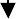 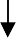 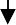 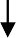 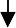 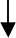 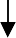 Комплексы упражнений для 1 группы трудаКомплекс производственной гимнастики для I группы труда(швеи, работники на конвейерах, специалисты по кредитному брокериджу, специалисты по логистике на транспорте, инженеры программисты)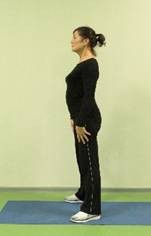 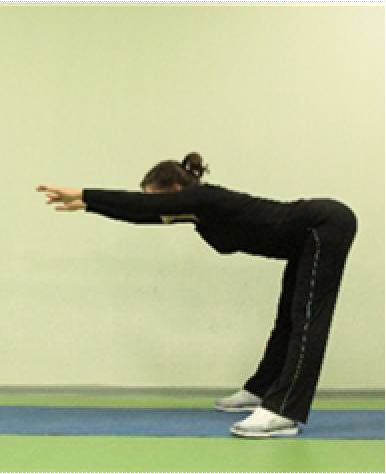 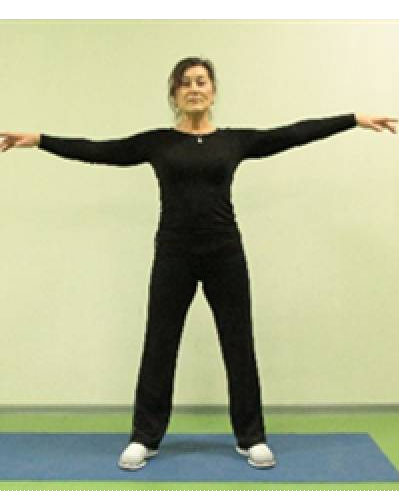 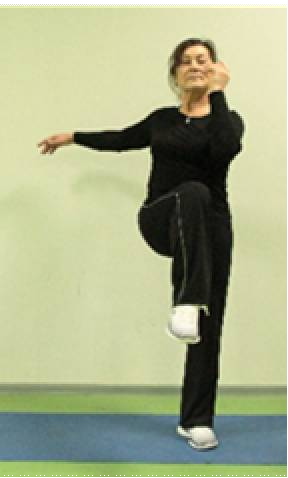 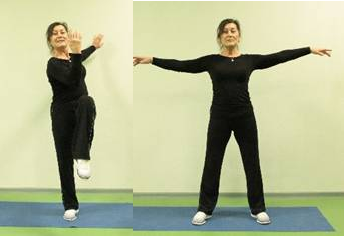 Комплексы упражнений для 2 группы труда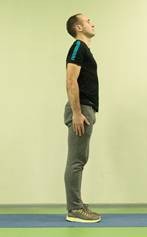 Комплекс производственной гимнастики для II группы труда(токари, фрезеровщики, строгальщики, сборщики моторов и др.) Вариант 1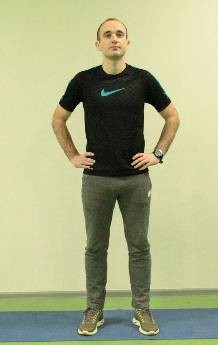 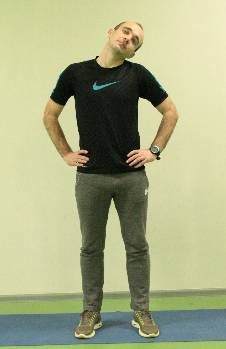 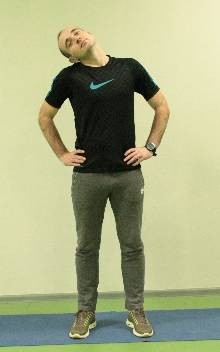 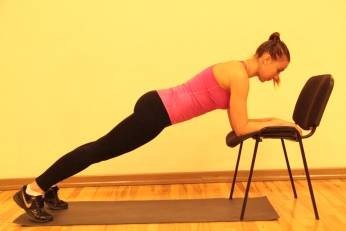 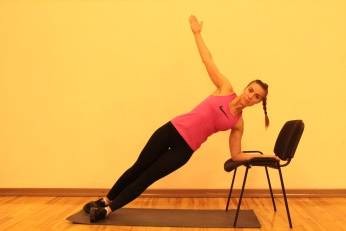 Комплексы упражнений для 3 группы трудаКомплекс производственной гимнастики для III группы труда(работы, связанные с затратой больших физических усилий. Это формовщики, прокатчики, обрубщики, строители, кузнецы, шахтеры и др.)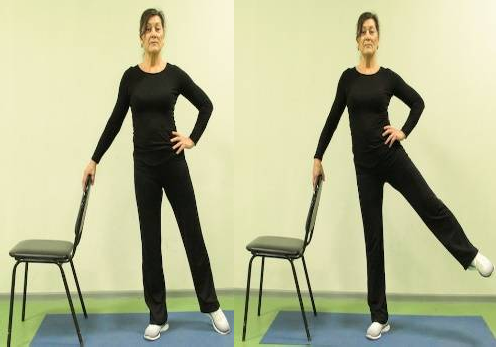 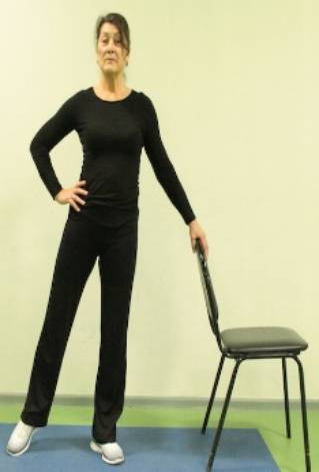 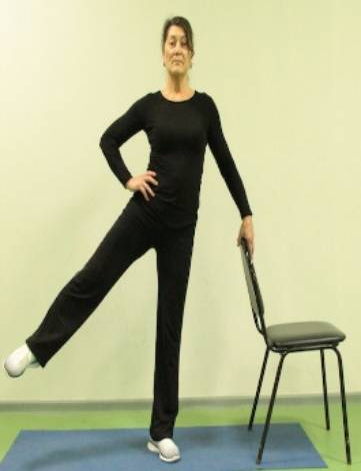 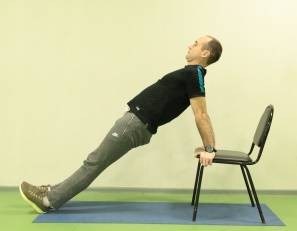 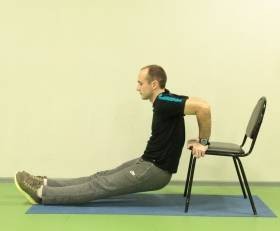 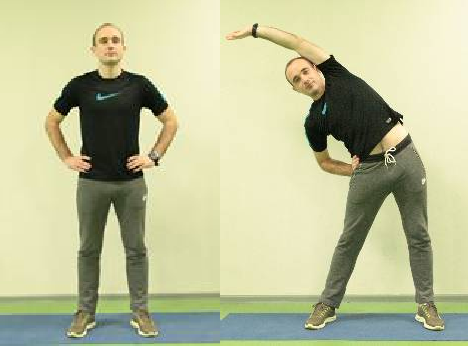 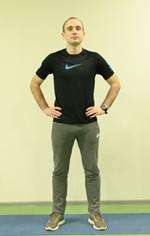 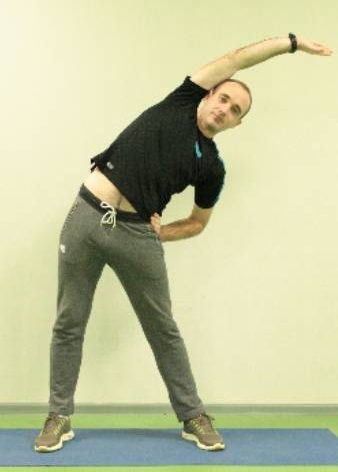 Комплексы упражнений для 4 группы трудаКомплекс производственной гимнастики для IV группы труда(врачи, инженеры, счетные работники, диспетчеры, экономисты, педагоги, менеджеры, архитекторы, специалисты по работе с молодежью, администраторы и др.)Универсальный комплекс физкультурной паузыКомплексы производственной гимнастики с элементами лечебной гимнастикиКомплекс для лиц с наличием ХНИЗ для возрастной группы 45 лет и старше (с нарушениями ЭКГ, ЖЕЛ, АД, ВНС) (№1)Ходьба на месте, высоко поднимая колени, размашисто работая руками. 10-15 сек.И.п. – стоя, руки на поясе. Сч.1-2 – отводя локти назад, глубокий вдох носом. Сч.3-4 – подавая локти вперед, продолжительный выдох ртом. Повт. 2-3 раза.И.п. – осн. стойка. Сч. 1 – подняться на носки, кисти к плечам. Сч.2- и.п. Сч.3 – подняться на носки, руки на пояс. Сч.4 – и.п. И.п. -3-4 раза.И.п. – то же. Сч.1 – левую ногу назад на носок, руки вверх. Сч.2 – руки за голову. Сч.3 – руки в стороны. Сч.4 – и.п. Повт. 3-4 раза. Сч. 5-8 – то же с правой ноги. Повт. 3-4 раза.И.п. – то же. Сч.1 – левую ногу в сторону на носок, левую руку в сторону, правую перед грудью. Сч.2-3 – рывковые движения руками, сводя лопатки. Сч.4 – и.п. Сч.5-8 – то же с правой ноги. Повт.3-4 раза.И.п. – стоя, ноги врозь, кисти к плечам (вдох). Сч.1 – поднять левое колено скрестно к правому локтю (выдох). Сч.2 – и.п.(вдох) Сч.3-4 – то же с другой ноги. Повт. 3-4 раза.И.п. – осн.стойка. Сч 1 – шаг влево, руки вперед. Сч.2 – поворот туловища влево, левую руку перед грудью. Сч.3 – туловище прямо, руки вперед. Сч.4-и.п. Сч.5-8 - затем то же вправо. Повт.4 раза.И.п. – стоя, ноги врозь, кисти к плечам. Сч. 1 – наклон туловища влево, правую руку вверх. Сч.2 – и.п. Сч.3-4 – то же вправо. Повт.3-4 раза.И.п. - осн.стойка. Сч. 1 – полуприсед, руки вперед. Сч.2 – встать, руки в стороны. Сч.3 – полуприсед, руки вперед. Сч.4 – и.п. Повт. 4 раза.И.п. – повт. упр. № 2.И.п. – стоя, ноги врозь, руки за головой, пальцы в замок. Сч.1-2-3 – попытка наклона головы назад, оказывая руками сопротивление (локти держать в стороны). Сч. 4 – и.п., расслабиться. Повт. 3 раза.Ходьба на месте, замедляя темп. 10-15 сек.Кардиокомплекс для лиц от 30 до 45 лет с заболевания ССС (№2)Ходьба на месте, высоко поднимая колени, размашисто работая руками.15 сек.И.п. – осн.стойка. Сч.1-2 – поднимая руки через стороны вверх, глубокий вдох носом. Сч. 3-4 – опуская руки вниз, плавный выдох ртом. Повт.2-3 раза.И.п. – стоя, ноги вместе, руки согнуты в локтях. Сч.1- 4 – перекат с носка на носок, круговые движения кистями внутрь. Сч.5-8–круговые вращения кистями наружу. Повт. 2 раза.И.п. – осн.стойка. Сч.1 – поднять левую согнутую ногу вперед, руки в стороны. Сч. 2 – ногу назад на носок, руки вперед. Сч.3 – левую ногу поднять согнутую, руки в стороны.Сч.4 – и.п. Сч. 5-8 - то же с правой ноги. Повт. 2-3 раза.И.п.- стоя, ноги врозь, кисти к плечам. Сч. 1-4 – круговые движения согнутыми руками вперед. Сч.5-8 – то же назад. Повт 2 раза.И.п.- стоя, ноги на ширине плеч, руки на поясе. Сч.1-4 – круговые движения тазом вправо. Сч.5-8 – то же влево. Повт.2-3 раза.И.п. – осн.стойка. Сч.1 – полуприсед, руки вперед, Сч.2 –и.п. Повт.3-4 раза.Повт. упр. № 2.И.п. – осн.стойка. Сч.1 – шаг влево, руки перед грудью. Сч.2 – наклон вперед с прямой спиной, руки вперед. Сч.3 – выпрямиться, руки перед грудью. Сч.4 – и.п. Повт.3-4 раза.Повт. упр. № 2.И.п. – осн.стойка. Сч.1 – мах левой ногой в сторону, руки через стороны вверх, хлопок руками над головой. Сч.2 – и.п. Сч. 3-4 – то же с правой ноги. Повт.3-4 раза.Ходьба на месте с замедлением темпа - 30 сек.Повт. упр. № 2.Кардиокомплекс для лиц до 30 лет с нарушениями обмена веществ и ССС и общефизической подготовки для здоровых, возраст - до 45 лет (№3)И.п.- осн.стойка, гимн.палка впереди внизу. Ходьба на месте. На 2 шага – палку вверх, 2 шага – палку на лопатки, 2 шага – вверх, 2 шага – вниз. Повт.30 сек.И.п. – осн.стойка, хват палки снизу. Сч. 1 – подняться на носки, палку на грудь. Сч.2 – опуститься на стопы, палку вперед, ладони вверх. Сч.3подняться на носки, палку на грудь.Сч.4 – и.п. Повт. 4-6 раз.И.п. – осн.стойка. Сч.1 – левую ногу назад на носок, палку вверх. Сч.2 – палку на лопатки.Сч.3 – палку вверх. Сч.4 – и.п. Сч.5-8 – то же с другой ноги. Повт. 2-3 раза.И.п.стоя, ноги врозь, палка вертикально, руки сверху. Сч.1 – мах левой ногой в сторону, правую руку вправо. Сч.2 – и.п. Сч.3-4 – то же с другой ноги. Повт . 2-3 раза.И.п.- стоя, ноги врозь, руки опущены, палку держать за концы. Сч.1- 2 – поднимая рукивперед и вверх – сделать глубокий вдох носом. Сч.3-4 – опуская руки вниз – выдох ртом. Повт.3-4 разаИ.п. - то же. Сч.1-2- отводить палку вправо до уровня надплечья. Сч.3-4 – и.п. Сч.5-8 –то же влево. Повт. 2-3 раза.И.п. – осн. стойка. Сч.1- шаг вперед левой ногой, руки вперед, Сч.2 – поворот туловища влево. Сч.3 – туловище прямо. Сч.4 – и.п. Сч.5-8 – то же с правой ноги. Повт. -3 раза.И.п. – стоя, ноги на ширине плеч, палка на лопатках. Сч.1 – наклон вперед, прогнувшись, палку вперед. Сч.2 – выпрямиться, палку вверх, Сч.3 – палку на грудь. Сч. 4 – и.п. Повт.2-3 раза.И.п. - стоя, ноги врозь, палка на груди. Сч.1-2 – полуприсед, палку вверх. Сч.3-4- и.п. Повт. 6 раз.Повт.упр. № 5.Комплекс общефизической подготовки для здоровых, возраст- после 45 лет. (№4)И.п.– основная стойка. Ходьба на месте, высоко поднимая колени, размашисто работая руками. Повторить 30 сек.И.п. стоя, ноги врозь, руки вдоль туловища. Поднимая руки через стороны вверх, сделать глубокий вдох носом. Опуская руки- продолжительный выдох ртом. Повт.2-3раза.И.п. – стоя, ноги врозь, руки на поясе. Сч. 1 – поднять надплечья.Сч. 2 – и.п., расслабить.Сч. 3 – свести лопатки, локти назад. Сч. 4 – и.п., расслабить. Повтор.4-6 разИ.п. – основная стойка.Сч. 1 – левую ногу назад на носок, руки перед грудью. Сч. 2 – руки в стороны, свести лопатки.Сч. 3 – руки перед грудью. Сч. 4 – и.п.Сч. 5-8 – тоже с правой ноги. Повтор.4-6 разИ.п. – стоя, ноги врозь, руки вдоль туловища. Сч. 1 – кисти к плечам.Сч. 2-3 – круговые движения в плечевых суставах согнутыми руками назад.Сч. 4 – и.п. Повтор. 3-4 раза.И.п. – стоя, ноги врозь, кисти к плечам.Сч. 1 – поднять левое колено к правому локтю. Сч. 2 – и.п.Сч. 3 – поднять правое колено к левому локтю. Сч. 4 – и.п. (выдох). Повтор. 6 раз.И.п. – стоя, ноги на ширине плеч, руки на спинке стулаСч. 1 – левую руку в сторону, поворот головы влево, посмотреть на кисть. Сч. 2 – и.п.Сч. 3-4 – то же вправо. Повт. по 4 раза в каждую сторону.Повт. Упр. №2И.п. – стоя, ноги на ширине плеч, руки на поясе.Сч. 1 – левую руку прижать к уху. Сч. 2-3-4 – попытка наклона головы влево, оказывая сопротивление левой рукой. Сч. 5 – и.п., расслабиться. Сч. 6правую руку прижать к уху. Сч. 7-8-9 – попытка наклона головы вправо, оказывая сопротивление. Сч. 10 – и.п., расслабиться. Повт. 2-3 раза в каждую сторону.И.п. – стоя, ноги врозь, руки на поясе. Круговые движения тазом вправо-влево на 4 счета. Повт. 2-3 раза.Повт. Упр. № 2.И.п.- стоя, держась за спинку стула. Сч. 1 – левую ногу назад, полуприсед на правой ноге. Сч. 2 – и.п. Сч. 3-4 – то же с другой ноги. Повт. по 4 раза.И.п.- стоя, ноги врозь, руки на поясе.Сч. 1-2 – отводя локти назад, свести лопатки, сделать глубокий вдох носом.Сч. 3-4 - подавая локти вперед, выдох ртом. Повт.2-3 раза.И.п.- сидя на стуле, ноги согнуты в коленных суставах, руки на коленях.Круговые	движения	глазными	яблоками,	выполнять	медленно	в различных направлениях 45 секунд. Затем закрыть глаза и расслабиться.И.п.- Сидя на стуле, ноги согнуты в коленных суставах, руки на коленях.Частые моргания 12-15 сек.Повт. Упр. № 2.Общеукрепляющий комплекс для рабочих профессий ( №5)И.п. – сидя на стуле, ноги согнуты, руки на поясе. Отводя локти назад – вдох, подавая локти и плечи вперед – выдох. Повт. 2-3 раза.И.п. – сидя на краю стула, ноги прямые, руки согнуты в локтях. Круговые движения стопами и кистями внутрь 4 раза, наружу 4 раза. Повт. 2- 3 раза.И.п. – сидя на краю стула, руки сзади в упоре. Одна нога прямая, другая согнутая. Одновременно менять положение ног, скользя по полу. Повт. 4-6 раз.И.п. – ноги согнутые врозь. Руки внизу. Сч. 1 – кисти к плечам. Сч. 2-3 – круговые движения в плечевых суставах вперед. Сч. 4 – и.п. То же повторить назад.И.п. – ноги прямые врозь, кисти к плечам. Сч. 1 – левое колено поднять к правому локтю. Сч. 2 – и.п. Сч.3-4 – то же с другой ноги. Повт. 4-6 раз.И.п. сидя, руки внизу. Поднимая руки через стороны вверх – вдох. Опуская – плавный выдох. Повт. 2-3 раза.И.п. – стоя за спинкой стула, ноги врозь. Сч. 1 – руки вперед. Сч.2 – поворот туловища влево, левую руку перед грудью. Сч. 3 – повернуться вперед, левую руку вперед. Сч.4 – и.п. Повт. 2-3 раза. То же в другую сторону.И.п. – стоя, ноги вместе. Сч. 1 – левую ногу назад на носок, правую руку вверх. Сч. 2 - и.п. Сч.3-4 – то же другой ногой и рукой. Повт. 4-6 раз.И.п. – то же. Сч. 1 – руки в стороны – вдох. Сч. 2 – руки вперед, наклон туловища вперед (к сиденью стула) – выдох. Повт. 3-4—раза.И.п. - сидя на краю стула, руки сзади в упоре. Имитация велосипедных движений левой ногой 4 раза, правой ногой 4 раза. Повт. 2-3 раза.И.п. – сидя на стуле, ноги согнуты, руки лежат ладонями на животе. Вдох носом, надувая живот. Выдох ртом, втягивая живот в себя. Повт. 2-3 раза.Комплекс для лиц с нарушениями обмена для возрастной категории старше 30 лет с нарушениями обмена веществ (№6)Ходьба на месте, высоко поднимая колени, свободно работая руками. Повт. 20-30 сек.И.п. – стоя, ноги вместе, поднимая руки через стороны вверх – вдох, опуская – выдох. Повт. 2-3 раза.И.п. – стоя, ноги врозь, руки на поясе. Плавные наклоны головы влево, вправо, вперед, назад с паузой в прямом положении. Повт. 2 раза.И.п. – стоя, руки согнуты в локтевых суставах. Круговые движения внутрь кистями рук – 4 раза, в локтевых суставах – 4 раза, в плечевых суставах – 4 раза. Затем то же самое наружу. Повт. 2 раза.И.п. – стоя, ноги врозь, руки на поясе. Сч.1 – поворот туловища вправо, левую руку вперед, кисть потянуть на себя. Сч.2 – И.п. Сч.3–4 – в другую сторону. Повт. 2-3 раза.И.п. – осн.стойка. Руки назад, сводя лопатки – вдох, расслабляя рукивыдох. Повт. 2-3 раза.И.п. – стоя, ноги вместе. Сч.1 – левая нога на носок, правая кисть к плечу. Сч.2 – правая нога на носок, левая кисть к плечу. Повт. 6-8 раз.И.п. – стоя, ноги врозь, руки впереди. Сч.1 – поднять левую согнутую ногу, левый локоть отвести назад. Сч.2 – и.п. Сч.3-4 – то же другой ногой и рукой. Повт. 2-3 раза.И.п. – стоя, ноги врозь, руки на поясе. Сч.1-2-3 – пружинящий наклон туловища вправо, левую руку вверх. Сч.4 – и.п. Сч.5-8 – то же в другую сторону. Повт. 2-3 раза.И.п. – стоя, ноги врозь, руки на поясе. Сч.1 – вдох носом, поднимая надплечья вверх. Сч.2-3-4 – плавный выдох ртом, опуская надплечья вниз. Повт. 2-3 раза.И.п. – осн.стойка. Сч.1 –левую ногу назад на носок, руки в стороны. Сч.2 – руки перед грудью, свести лопатки. Сч.3 – руки в стороны. Сч.4 – и.п. Затем то же правой ногой. Повт. 3-4 раза.Ходьба на месте, поднимая руки через стороны вверх – вдох, опуская руки – выдох.СодержаниеДоз- каГрафическое изображениеОбщие методическиеуказания (ОМУ)Вводная гимнастикаВводная гимнастикаВводная гимнастикаВводная гимнастикаВводная гимнастика1.Повороты туловища.ИП -широкая стойка.8-10раз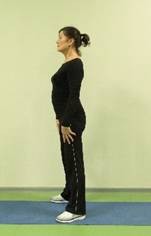 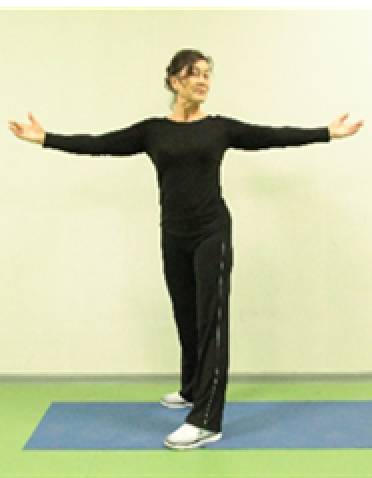 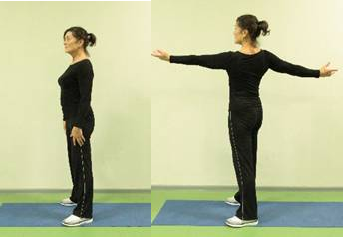 Темп	медленный.Следить за осанкой,1.Повернуться в левоплечи не поднимать.на	90	одновременноУпражнениеразвести	руки	вобщеразвивающегостороны	ладонямихарактера.вверх.   2.Вернуться   вИ.П. 3. Повернуться вдругую	сторону.4.Вернуться	висходное положение.2.ИП -широкая стойка,правая	рука	вверху.4 раза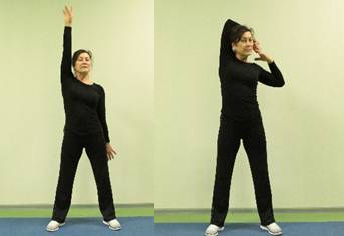 Спину	держатьровно.1.Согнуть	руки	вУпражнениелоктевом	суставе	истретчинговойвзяться	кистями	внаправленности«замок»	за	спиной.(упражнение	в2.Поднять	обе	рукирастягивании).вверх	над	головой.3.Повторить упраж. вдругую	сторону	4.Вернуться в И.П..3.Наклоны.	ИП	-широкая стойка, руки8-10раз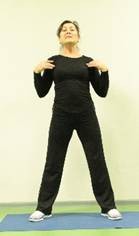 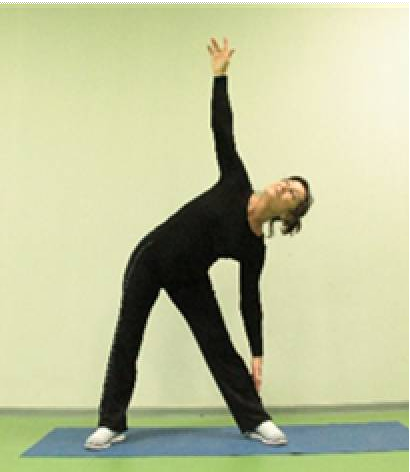 Простое	покоординациивдоль	тела,	кистидвижения,	сприжаты	к	бедрам.элементами1.Выполнить наклон встатическоголевую	сторонунапряжения	мышцодновременноспины. Упражнениеподнимая правую рукувыполняется	свверх.   2.Вернуться   вмаксимальнойИП.	3.Выполнитьамплитудойнаклон	в	правуюдвиженийсторону одновременноподнимая левую рукувверх.. 4.Вернуться вИ.П.4.Скручивание.	ИП	-ноги на ширине плеч, руки	в	стороны. 1.Поднять согнутую в колене левую ногу на уровень			живота, одновременно поднести			локоть правой руки к колену. Левую					рукумаксимально отвести назад. 2.Вернуться в И.П.	3.Повторить упражнение в другую сторону.5-6 раз в каждую сторонуВыполняются	сширокой амплитудой движений.	Следить за дыханием (подъем колена производится на выдох).5.НаклоныИП – широкая стойка. 1.Выполнить наклон с одновременным подниманием	рук вперед.2.Вернуться		в исходное положение.8-10разНоги в коленях не сгибать.6.Выпады. ИП – ноги на ширине    плеч,     рукивдоль тела, кисти прижаты к бедрам. 1.Выполнить выпад вперед левой ногой. 2.Вернуться    в    И.П..3.Повторит с другой ноги.6-8 раз накажду ю ногу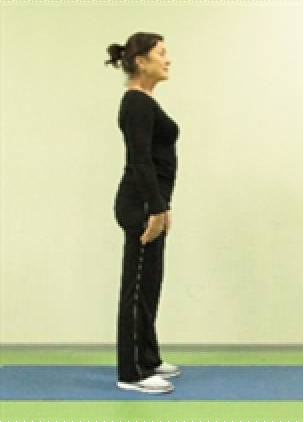 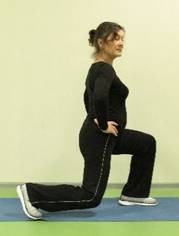 Спину	держать ровно, подбородокне опускать. Выпад осуществляется на выдох.7.ИП – взявшись рукойза предмет перенести вес тела на опорную ногу. 1.Выполнить широкий мах ногой в сторону. 2.Вернуться в И.П.	3.Повторить упражнение другой ногой.10-12раз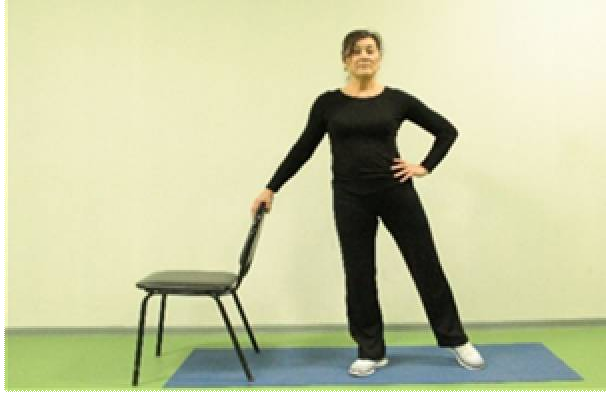 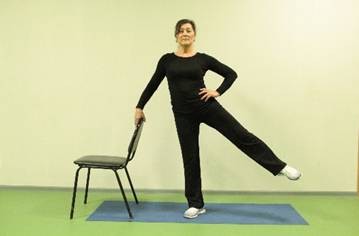 Темп	высокий	сширокой амплитудой движений.		Спина прямая,	смотреть прямо перед собой.8.ИП – сесть на крайстула. Ноги чуть развести и вытянуть вперед, руки положить на пояс. 1.Выполнить наклон вперед до касания руками пола или носков ног. Задержаться на 1-2 секунды. 2.Вернуться в И.П.6-8 раз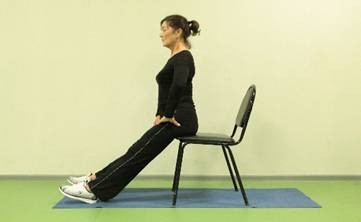 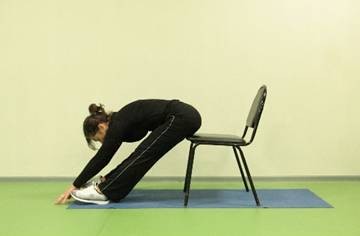 Ноги    в    коленномсуставе не сгибать. Дыхание	не задерживать.9.Поднимание ног изположения сидя ИП – сесть на край стула.	1.Поочередно поднимать			ноги, согнутые в коленном суставе		до	уровня груди с задержкой на 1 сек. 2.Вернуться в И.П.5-6 раз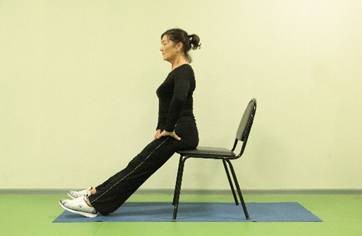 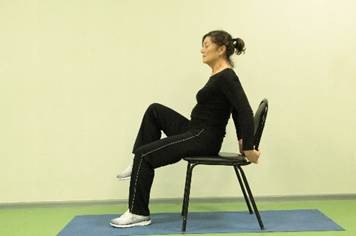 Дыханиеравномерное. Спину держать	ровно, подбородок		не опускать10.ИП – ноги на ширинеплеч,	рукирасслаблены, согнуты в локтях, кисти подняты к плечам. 1.На вдохе поднять руки над головой отведя левую ногу назад в сторону.Вернуться	в исходное положение.На вдохе поднять руки над головой отведя правую ногу назад в сторону.Вернуться	в исходное положение.6-8 раз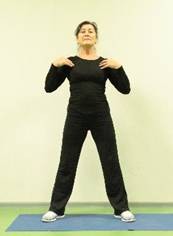 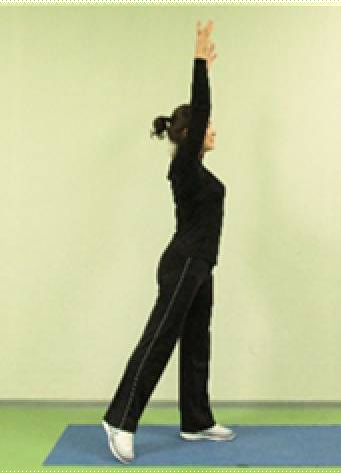 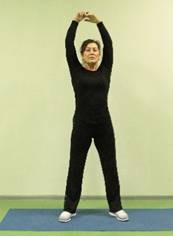 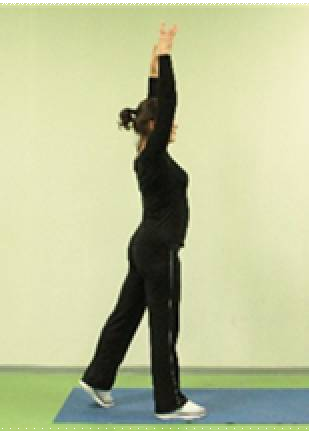 Темп	медленный,дыхание глубокое.Физкультурная паузаФизкультурная паузаФизкультурная паузаФизкультурная паузаФизкультурная пауза1.ИП	–стойка	ногиврозь.	1.Медленно наклонить		голову	к левому				плечу. 2.Вернуться		в		ИП. 3.Повторить упражнение в другую сторону. 4.Вернуться в5-6 раз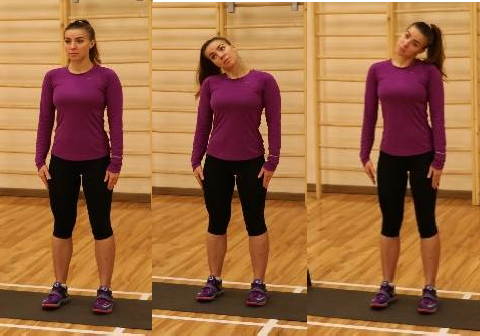 Темп	медленный.Плечи не поднимать.ИП.2.И.П -основная стойка.1.Поднять правую руку перед собой на уровень плеча и отвести влево. 2.Выполнить упругие движения	правой рукой влево. 3. То же другой рукой.3-4раза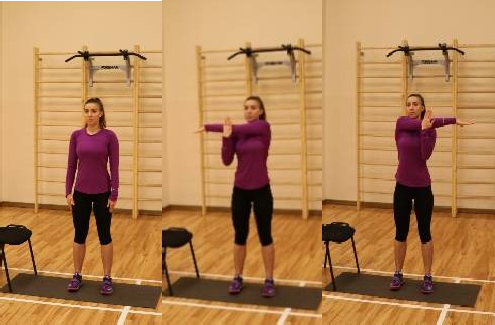 Темп	медленный.Упражнение позволяет растягивать мышцы плеча.3.И.П - широкая стойкаруки		на			поясе. 1.Поднять правую руку вверх	над		головой, выполнить	наклон	в левую				сторону. 2.Вернуться		в		ИП. 3.Повторить упражнение в другуюсторону. 4.Вернуться в ИП.5-6 раз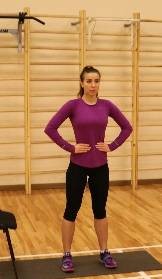 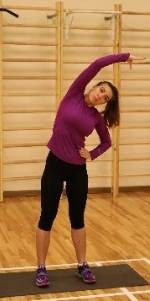 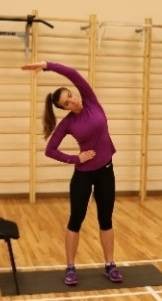 Темп	медленный.Амплитуду увеличивать постепенно.4.И.П - ноги на ширинеплеч, руки сцеплены внизу в замок. 1. Не разжимая					рук выполнить		круговые движения	в			правую сторону, затем вверх. Опустить вниз через левую			сторону. 2.Повторить упражнение в другую сторону.4-6раз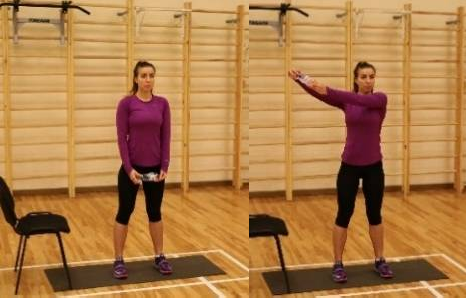 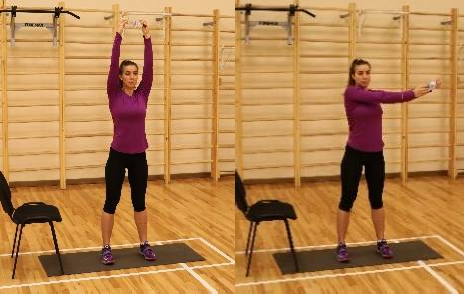 Темп	средний,амплитуду увеличивать постепенно. Голову не	поворачивать, смотреть	перед собой.5.И.П	-	стойка	ногиврозь, руки на поясе. 1. Выполнить	шаг		в сторону левой ногой. Сделать 2-3 движения. 2.Вернуться	в	И.П. 3.Повторить упражнение в другуюсторону.6-8повторе ний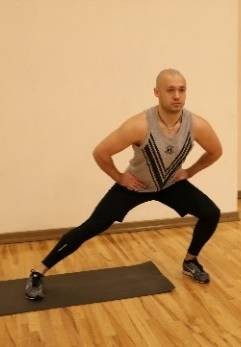 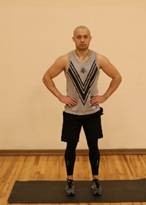 Темп       медленный.Спину	держать ровно, голову не опускать, смотреть прямо перед собой.6.И.П - упор лежа или наустойчивый    предмет.1. Согнуть руки в локтевом суставе до угла 90⁰. 2.Вернуться в исходное положение.8-10 раз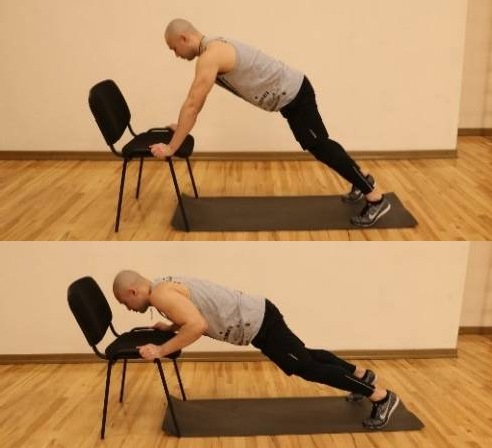 Темп	средний.Спину	держатьровно.	Активныйвыдох	наразгибании. Упражнение позволяет укреплять большую	грудную мышцу.7.И.П - упор лежа (опорана стул). 1.Поднять левую ногу до уровня груди. 2.Вернуться в исходное положение. 3.Поднять правую ногу до уровня груди. 4.Вернуться	в исходное положение.10-12раз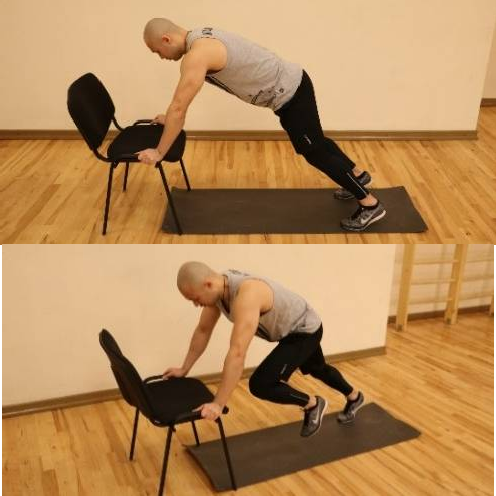 Темп	средний,амплитуду увеличивать постепенно. Выполнять	беззадержки.	Спину держать ровно.8.Равновесие. И.П - основная	стойка. 1.Наклониться вперед. Одновременно		с разведением рук в стороны перенести вес тела на левую ногу. Правую ногу отвести максимально назад (5-7 сек). 2.Вернуться в И.П.3-4раза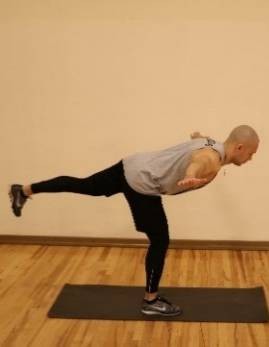 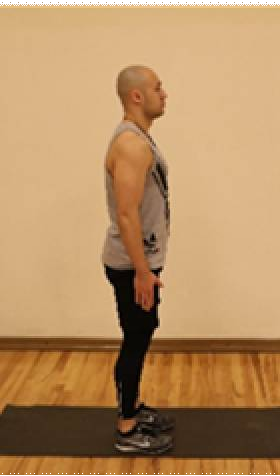 Сложное		по координации движение.	Темп медленный.Опорную ногу не сгибать. Голову не опускать, смотреть прямо перед собой.Физкультурная минуткаФизкультурная минуткаФизкультурная минуткаФизкультурная минуткаФизкультурная минуткаГимнастика для глаз: расслабляющие движения верхнего века, поочередное внимание на удаленный и близко находящийся предмет, осуществлять «моргание» глазами и вновь расслабляющие движения для верхнего века глазГимнастика для глаз: расслабляющие движения верхнего века, поочередное внимание на удаленный и близко находящийся предмет, осуществлять «моргание» глазами и вновь расслабляющие движения для верхнего века глазГимнастика для глаз: расслабляющие движения верхнего века, поочередное внимание на удаленный и близко находящийся предмет, осуществлять «моргание» глазами и вновь расслабляющие движения для верхнего века глазГимнастика для глаз: расслабляющие движения верхнего века, поочередное внимание на удаленный и близко находящийся предмет, осуществлять «моргание» глазами и вновь расслабляющие движения для верхнего века глазГимнастика для глаз: расслабляющие движения верхнего века, поочередное внимание на удаленный и близко находящийся предмет, осуществлять «моргание» глазами и вновь расслабляющие движения для верхнего века глаз1.Повороты туловища. И.П – широкая стойка. 1.Выполнить поворот в левую			сторону	с одновременным отведением левой руки назад.		2.Вернуться	в ИП.	3.Выполнить	вдругую сторону.5-6раз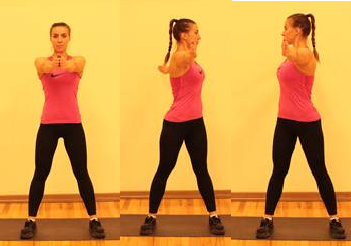 Темп	средний, амплитуду увеличивать постепенно.2.И.П – широкая стойка,руки	в	стороны.	1. Выполнить	наклонтуловища		влево. 2.Вернуться	в		И.П. 3.Повторить упражнение в другую сторону.3-4раза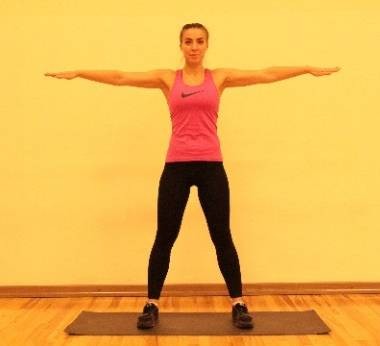 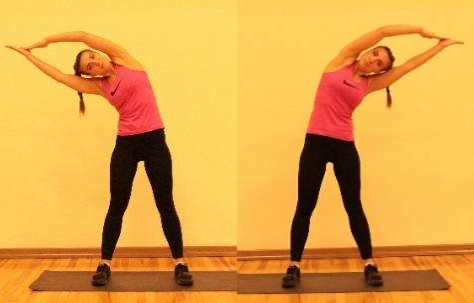 Темп	средний,амплитуду увеличивать постепенно.3.И.П. -основная стойка.1. Наклон вперёд, правую ногу вытянуть вперёд и поставить на пятку. 2.Вернуться в исходное    положение.3. То же с другой.4-6раз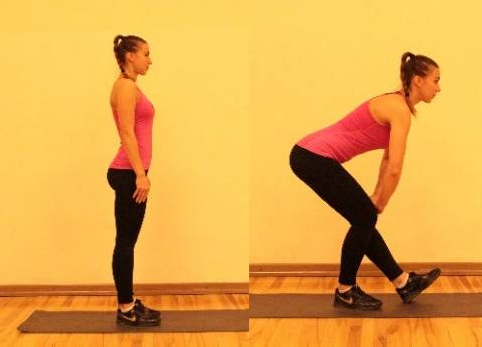 Наклон на выдохе.4.И.П. Широкая стойка ноги	врозь,	рукиопущены вдоль тела. 1. Выполнить полуприсед.	2.Разогнуть левую ногу, одновременно правую руку отвести в сторону, согнутую в локте. 3.Выполнить вдругую сторону.8-10раз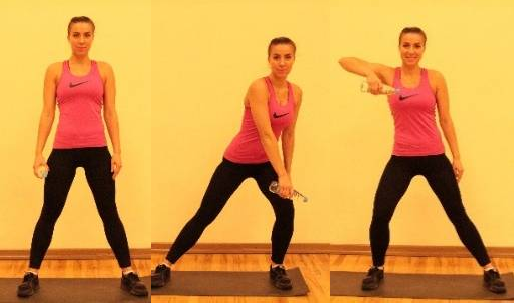 Темп		средний, умеренно	быстрый,амплитуду увеличивать постепенно.		Для усиления	эффекта упражнение выполняется			с каким-либо предметом		илиотягощением.5.И.П. - широкая стойканоги врозь, руки перед собой согнутые в локтях. 1. Выполнить поворот туловища влево 2. Вернуться в ИП. 3.Выполнить в другую сторону.10-12раз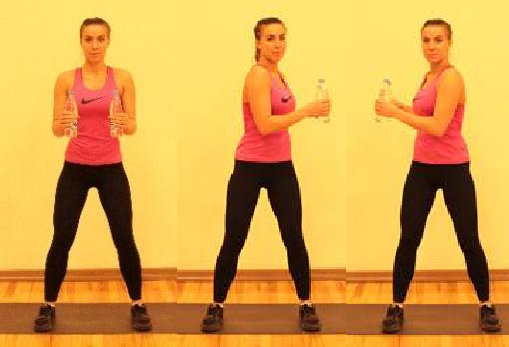 Темп	средний,смотреть прямо перед собой. Для усиления эффекта рекомендуется взять в       руки       любыепредметы (книгу, бутылки с водой идр.)Физкультурная микропаузаФизкультурная микропаузаФизкультурная микропаузаФизкультурная микропаузаФизкультурная микропауза1.И.П.   –   сесть   ровно,спина прямая, руки на бедрах. 1. Выполнить поворот туловища влево вместе с руками, стараясь коснуться спинки стула. 2. Вернуться в исходное положение.3.Выполнить упражнение в другую сторону.8-10 раз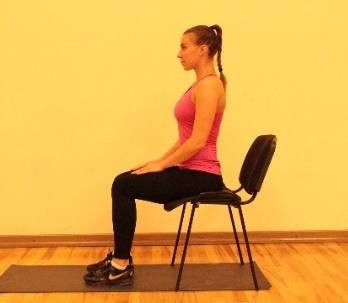 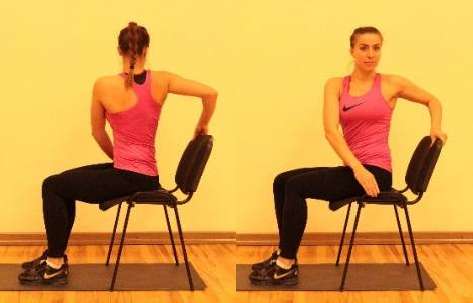 Темп	медленный,амплитуда максимальная, голову поворачивать вместе с корпусом.2.И.П. – сед на стуле,спина прямая, руки на коленях.        1.Правуюногу	выпрямить вперёд, поставить на пятку. Выполнить наклон к правой ноге. Задержаться в этом положении на 1-2 сек.2. Вернуться в ИП. 3.Выполнить к другой5-6раз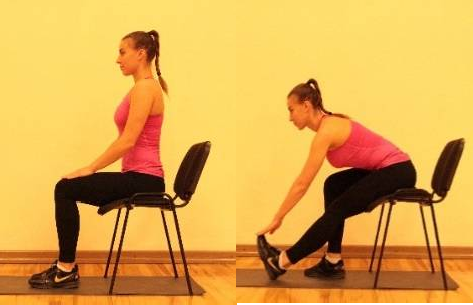 Наклон     выполнятьна	выдохе.Вытянутую ногу в коленном суставе стараться не сгибать.ноге.3.И.П    –    упор    лежа.1.Поднять левую ногу, согнутую в коленном суставе до уровня груди. 2.Вернуться в исходное положение. 3.Поднять правую ногу, согнутую в коленном суставе до уровня	груди. 4.Вернуться в ИП.4-6раз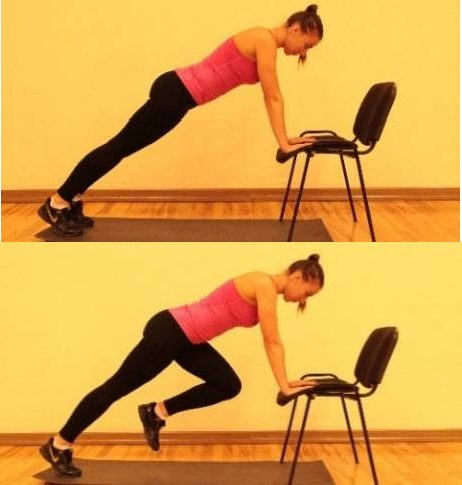 Темп	средний,амплитуду увеличивать постепенно. Выполнять	беззадержки.	Спину держать ровно.4.И.П - упор лежа (напредплечья). 1.Повернуть туловище вправо	на	90⁰	с одновременным отведением		правойруки	вверх.2.Вернуться в ИП. 3.Повернуть туловище в другую сторону. 4. Вернуться в ИП.4-6раз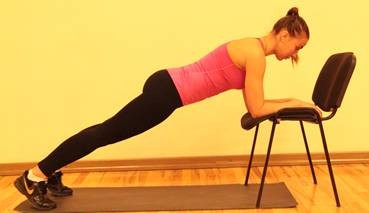 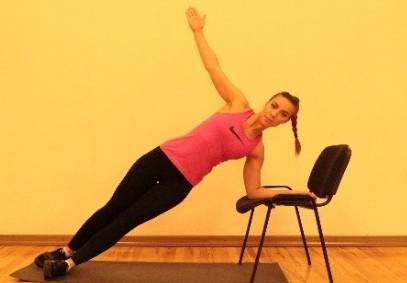 Дышать       глубоко,тело держать ровно, в пояснице не прогибаться.СодержаниеДоз-каГрафическое изображениеГрафическое изображениеОбщие методическиеуказания (ОМУ)Вводная гимнастикаВводная гимнастикаВводная гимнастикаВводная гимнастикаВводная гимнастикаВводная гимнастика1.И.П.	Стойка	ноги4 – 6Темп	медленный.врозь, руки на пояс.разАмплитуду1.	Наклон	головыувеличиватьвправо.постепенно.2.	Наклон	головывлево.3.	Наклон	головывперёд.И.П.4.	Наклон	головыназад.1.2.3.4. 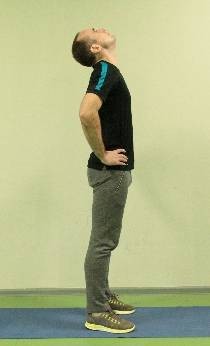 2.И.П. - стойка ноги врозь, руки на поясПоворот головы вправо.И.П.Поворот головы влево.И.П.4 – 6раз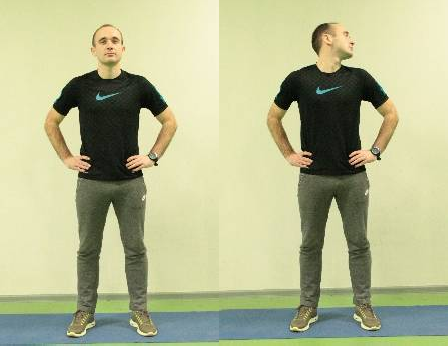 Темп	медленный. Амплитуду увеличивать постепенно.И.П. 1.И.П. 1.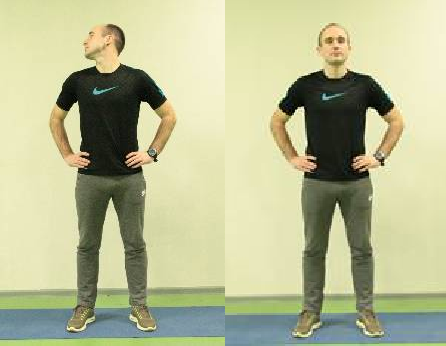 2. 3.2. 3.3.И.П.	Стойка		ноги врозь. 1-4 Правая рука перед		собой	влево, левая рука выполняет растягивающее движение.5-8.	То	же	другой рукой3-4повто рения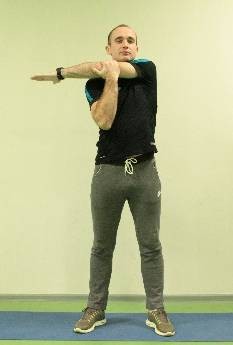 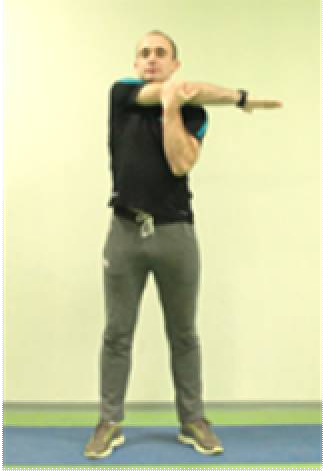 1-4 5-8Темп	медленный. Амплитуду	и увеличивать постепенно.4.И.П. - широкая стойка, руки на пояс.Наклон туловища влево, правая рука вверх.И.П.Наклон туловища вправо, левая рука вверх.И.П.4 – 6повто рений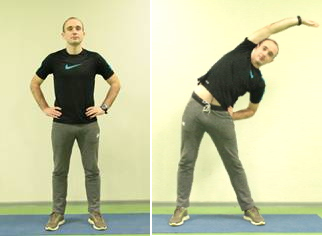 Темп	медленный. Амплитуду увеличивать постепенно.Наклон выполняется	на выход.5.И.П.      –      основнаястойка (О.С.)Выпад вправо, полуприсед на левой ноге.И.П.Выпад влево, полуприсед на правой ноге.И.П.3 – 4раза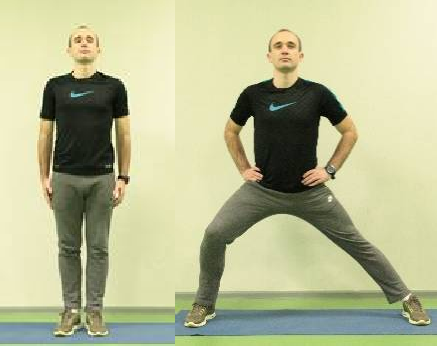 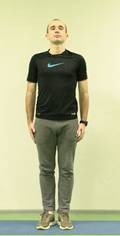 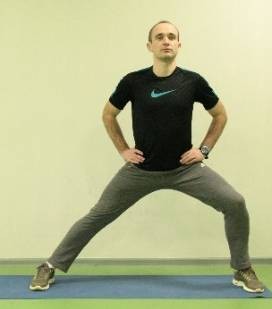 Темп	медленный.Амплитуду приседа увеличивать постепенно.6.И.П,	Стойка	ногиврозь.Присед,	руки вперёд.И.П.4-6раз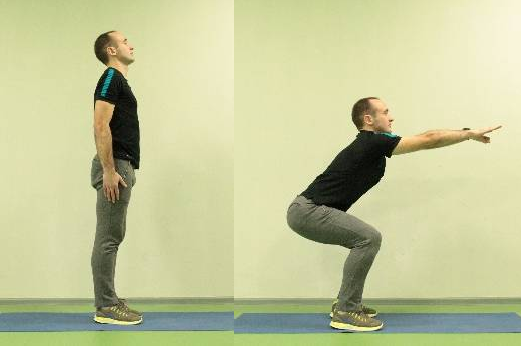 Зафиксироватьположение спины, присед – выдох, подъём – вдох.7.И.П. – упор лёжа на4 – 6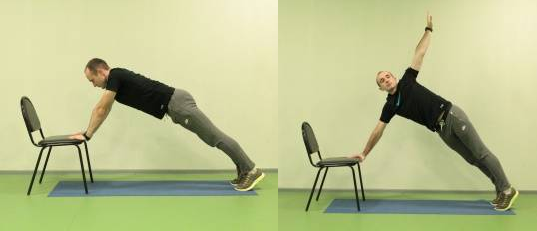 Темп	медленный. Зафиксировать положение туловища, в каждой из фаз упражнения. Подъем		руки	на выдох.опору (на полу).1. Поворот туловищаразТемп	медленный. Зафиксировать положение туловища, в каждой из фаз упражнения. Подъем		руки	на выдох.влево,   левая рука   вТемп	медленный. Зафиксировать положение туловища, в каждой из фаз упражнения. Подъем		руки	на выдох.сторонуТемп	медленный. Зафиксировать положение туловища, в каждой из фаз упражнения. Подъем		руки	на выдох.2.   И.П.   3.   ПоворотТемп	медленный. Зафиксировать положение туловища, в каждой из фаз упражнения. Подъем		руки	на выдох.туловища	вправо,Темп	медленный. Зафиксировать положение туловища, в каждой из фаз упражнения. Подъем		руки	на выдох.правая	рука	вТемп	медленный. Зафиксировать положение туловища, в каждой из фаз упражнения. Подъем		руки	на выдох.сторону. 4. И.П.Темп	медленный. Зафиксировать положение туловища, в каждой из фаз упражнения. Подъем		руки	на выдох.8.И.П. Упор сзади на опору (на полу).Сед ноги вперёд, сгибая руки.И.П.5-6разТемп	медленный. Зафиксировать положение туловища, в каждой из фаз упраж.9.И.П. – О.С.4 – 6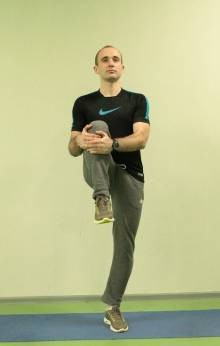 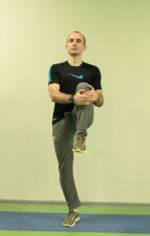 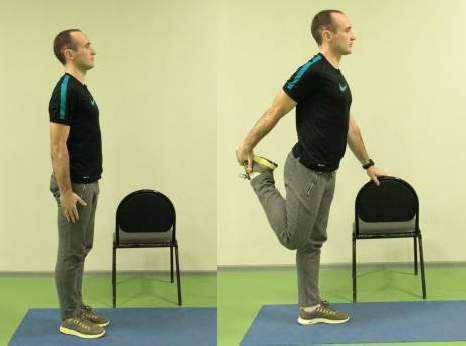 Стараться1-3. Подъем коленаразсохранятьк груди.равновесие. Можно4. И.П.выполнять5-7. То же другойупражнение	уногойопоры.8. И.П.Подъем колена наТо же сгибая ногивыдох.назад.10.И.П. Сед руки на колени (на стуле, на полу или О.С.).1-8.	Упругиенаклоны вперёд, руки вверх.1-2раза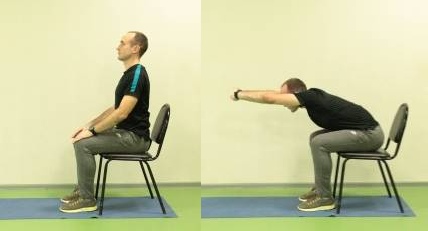 Наклон на выдохе, постепенно стараться	грудью лечь на бёдра.Физкультурная паузаФизкультурная паузаФизкультурная паузаФизкультурная паузаФизкультурная пауза1.И.П. – стойка ноги врозь. 1-3. Руки через	стороны вверх, стретчинг.4. И.П.5-7. Руки назад в замок,	упругие покачивание вверх.8. И.П.3-4раза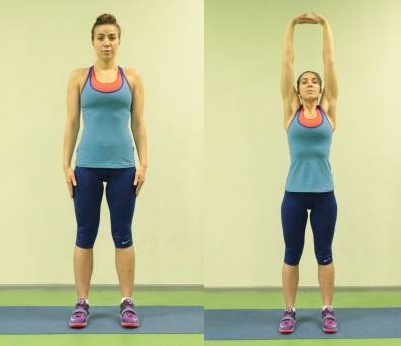 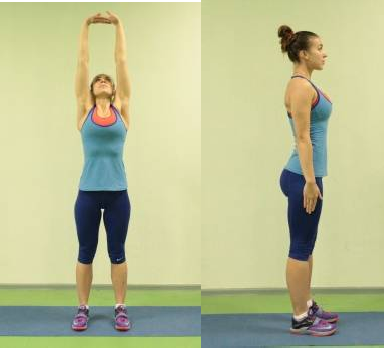 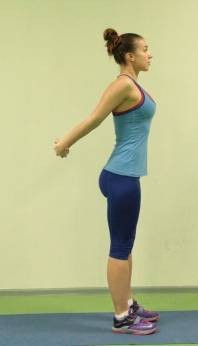 Темп	средний, амплитуду увеличивать постепенно.2.И.П. - стойка ноги врозь, руки в стороны.1-3. Руки через стороны вверх, упругие наклоны туловища вправо.4. И.П.5-7. То же влево.8. И.П.3-4повто рения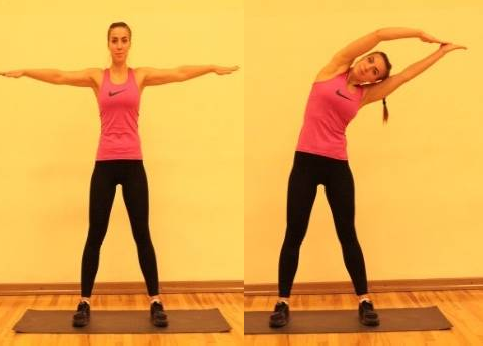 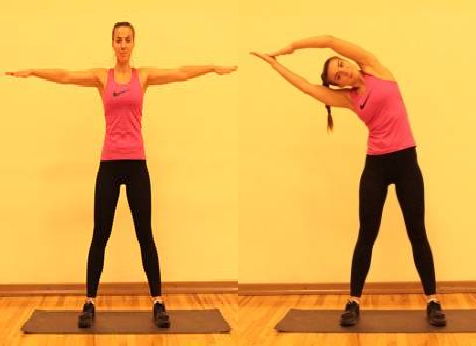 Темп	средний, амплитуду увеличивать постепенно.3.И.П.	-	широкаястойка.Полу присед к правой ноге, руки на правое колено.Разгибая правую ногу,	левую	руку отводим в сторону, согнутую в локте. То же на другую ногу.8-10раз вправ о	илево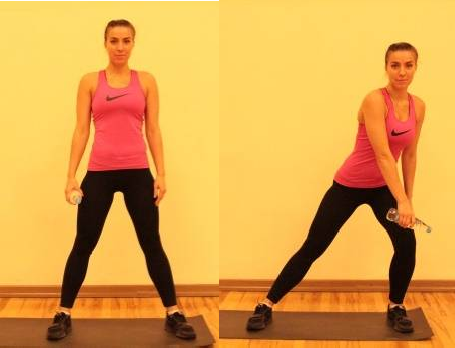 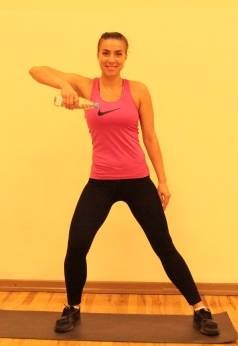 Темп средний, илиумеренно быстрый, амплитуду увеличивать постепенно.Подъем	руки	на выдох.4.И.П.	-стойка	ноги врозь.1 – 4 выполняются круговые движения двумя	руками	во фронтальной плоскости.4-6раз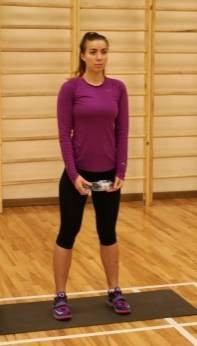 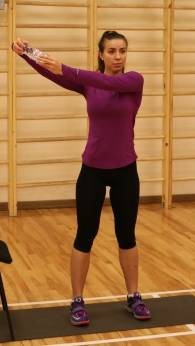 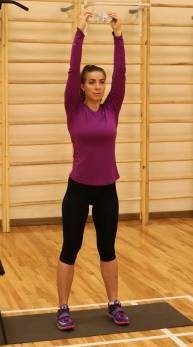 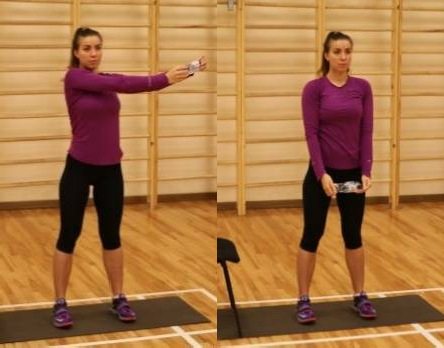 Темп	средний, амплитуду увеличивать постепенно.Вес отягощения - бутылка с водой 0,5л.5.И.П.	–	основнаястойка.Наклон вперёд, полуприсед	на левой ноге, правая нога вперёд на на пятку, руки на колено правой ноги.И.П.То же на другой ноге.И.П.4-6раз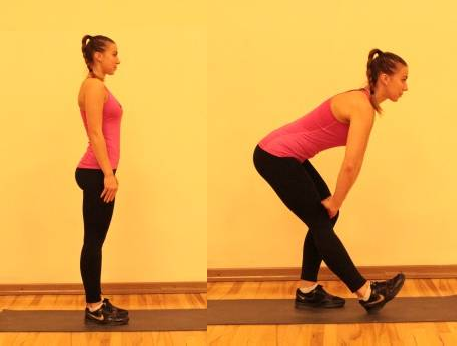 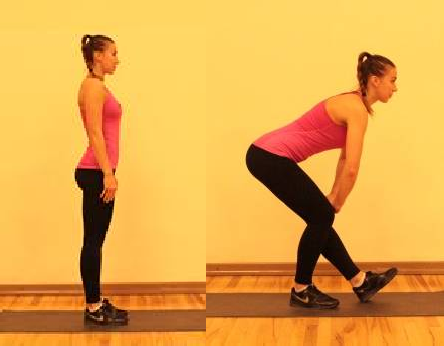 Наклон на выдохе,постепенно увеличивать глубину	наклона. Ноги	в		коленях стараться			не сгибать.Стретчинг бицепс бедра, подколенны связок,	мыш ягодиц.6.И.П. -упор лёжа напредплечьях, на опоре (на полу).1.	Повороттуловища вправо, правая рука в сторону. 2. И.П.То же в другую сторону.И.П.4-6повто ренияПоворотвыполняется	н выдох.7.И.П. – упор лёжа на опоре (на полу)Сгибая правую ногу колено к груди.И.П.То же другой ногой.И.П.4-6повто рения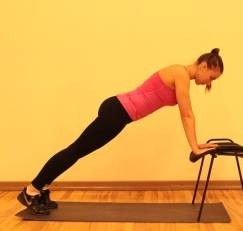 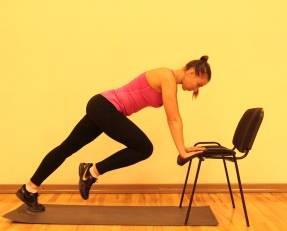 Темп	средний, амплитуду увеличивать постепенно.8.И.П. – Сед, руки на колени.1-4. Правую ногу выпрямить вперёд, сделать	наклон вперед. 5-8. То же кдругой ноге.4-6повто рения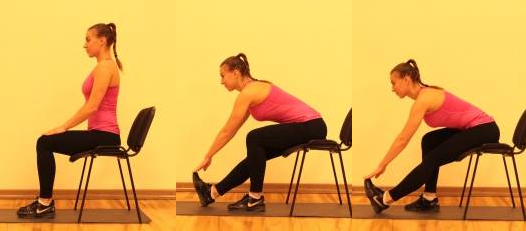 Наклон на выдохе.Ноги	в	коленях стараться не сгибать.Физкультурная минуткаФизкультурная минуткаФизкультурная минуткаФизкультурная минуткаФизкультурная минутка1.И.П. – Стойка ноги врозь руки вперёд, ладони друг к другу.Повороттуловища влево, руки в стороны.И.П.То же вправо.И.П.4-6повто рения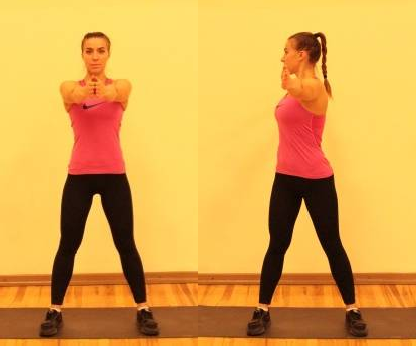 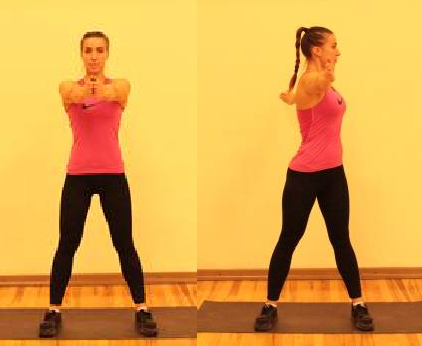 Темп	медленный, амплитуду увеличивать постепенно.Стретчинг широчайших		мыш спины,	наружны косых		мышц поясничного отдел спины.2.И.П. - стойка ногиврозь.Руки	вперёд	в«обратный замок».Руки вверх.Руки в стороны, отведение	рук назад.И.П.4-6повто рения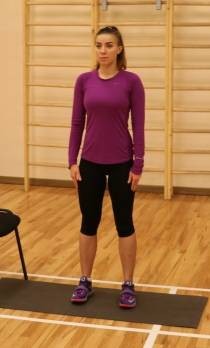 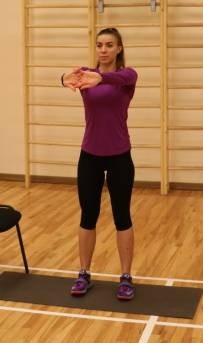 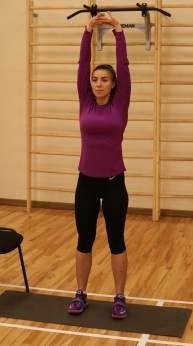 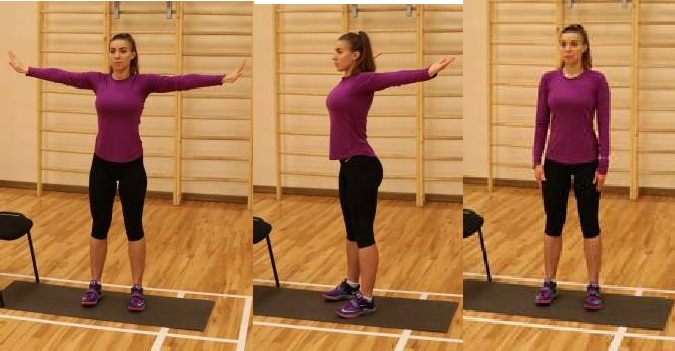 Отведение	руназад		одно	и базовых упражнени ПГ,	снимающе напряжение позвоночнике.Темп	медленный, амплитуду увеличивать постепенно.3.И.П. – широкая стойка,	руки согнуты вперёд.Повороттуловища влево.И.П.То же вправо.И.П.4-6раз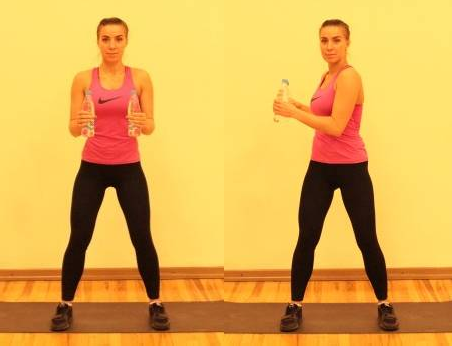 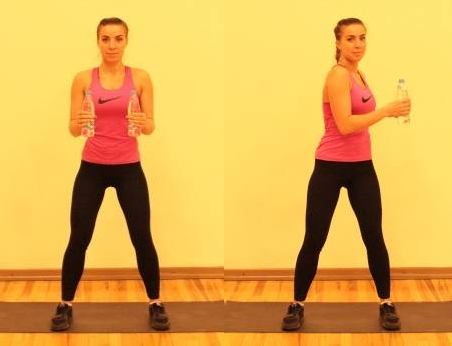 Поворот в сторону на выдох.Темп	средний, амплитуду увеличивать постепенно.Поворот в сторону на выдох.Темп	средний, амплитуду увеличивать постепенно.4.И.П. - сед, руки наколени.Повороттуловища вправо, левой рукой достать спинки стула.И.П.То же влево.И.П.4-6повто рения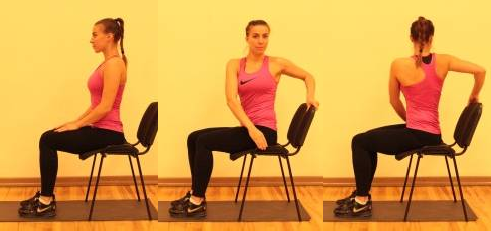 Стретчингпоясничного отдела спины, широчайших мышц	спины,наружных	косых мышц.Стретчингпоясничного отдела спины, широчайших мышц	спины,наружных	косых мышц.5.И.П. - сед, руки за головой.Наклон туловища вперёд,	локтями достать колени.И.П. – прогнуться назад.4-6повто рения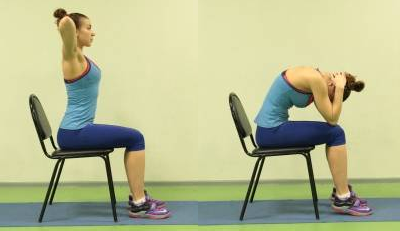 Темп	средний, амплитуду увеличивать постепенно.Стретчинг	грудного одела позвоночника.Темп	средний, амплитуду увеличивать постепенно.Стретчинг	грудного одела позвоночника.Физкультурная микропаузаФизкультурная микропаузаФизкультурная микропаузаФизкультурная микропаузаФизкультурная микропаузаФизкультурная микропауза1.И.П. - стойка ноги врозь, руки на поясНаклон	головы вправо.Наклон	головы влево.4-6раз4-6раз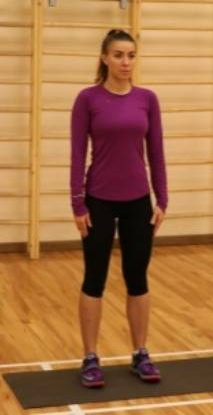 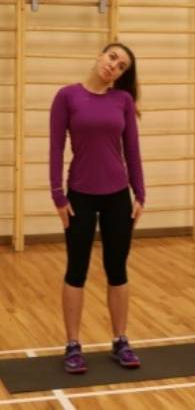 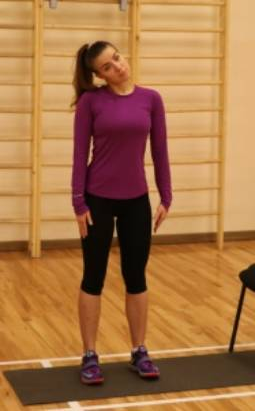 Темп	медленный, амплитуду увеличивать постепенно.2.И.П. - стойка ноги врозь, руки на поясРуки на поясницу, наклон туловища назад, с прогибом.И.П.4-6раз4-6раз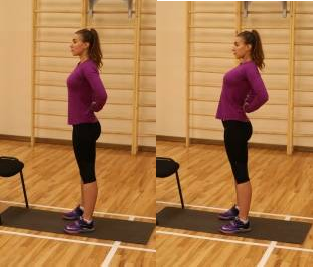 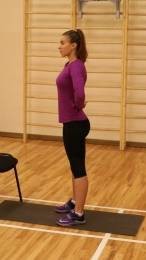 Темп	медленный, амплитуду увеличивать постепенно.3.И.П.   -   стойка   ногиврозь. 1-4. Стретчинг мышц плеча одной руки.5-8. То же другой рукой3-4раза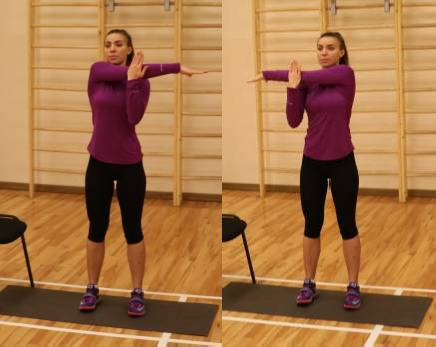 Темп	средний, амплитуду увеличивать постепенно.4.И.П. - стойка ноги4-6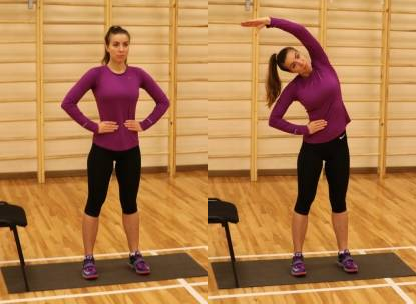 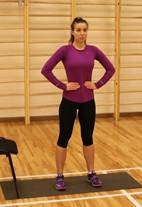 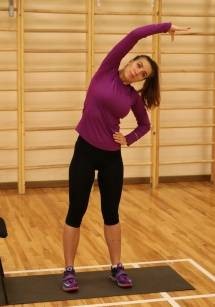 Темп	средний,врозь, руки на поясповторамплитуду1. Наклон туловищаенияувеличиватьвлево, правая рукапостепенно.вверх.2. И.П.3. Наклон туловищавправо, левая рукавверх.4. И.П.СодержаниеДоз-каДоз-каГрафическое изображениеОбщиеметодические указания (ОМУ)Общиеметодические указания (ОМУ)Вводная гимнастикаВводная гимнастикаВводная гимнастикаВводная гимнастикаВводная гимнастикаВводная гимнастикаВводная гимнастика1Ходьба на месте25-30сек.25-30сек.Темп средний.Темп средний.2И.П.   - стойка   ноги4	–4	–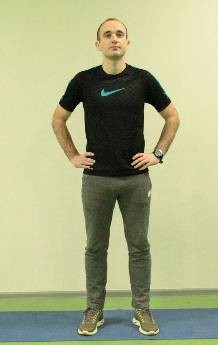 Темпсредний.врозь, руки на поясразразАмплитудуАмплитуду1.	Наклон	головыувеличиватьувеличиватьвправо.	2.	Наклонпостепенно.постепенно.головы	влево.	3.Наклон	головывперёд.	4.	Наклонголовы назад.24 –раз6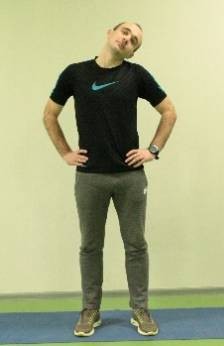 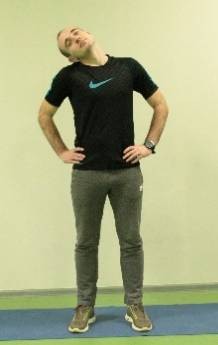 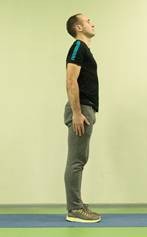 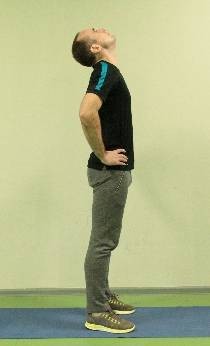 3И.П.	–	широкая4 - 64 - 6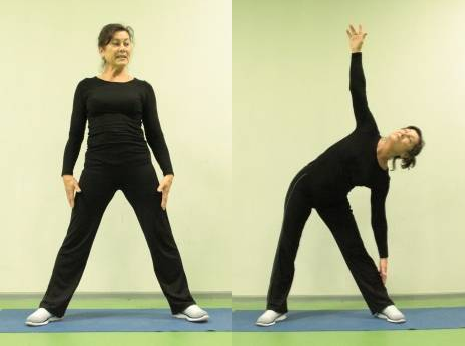 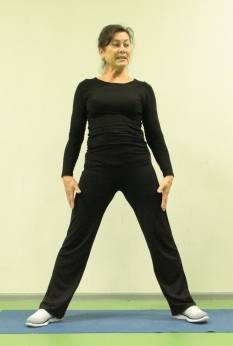 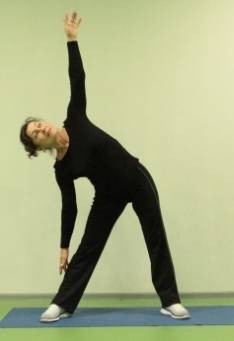 Темпсредний.стойка.разразАмплитудуАмплитуду1.	Наклон	вправо,увеличиватьувеличиватьруки в стороны.постепенно.постепенно.2. И.П.3. Наклон влево, рукив стороны.4. И.П.4И.П.      -      широкаястойка. 1-8. Наклон вперёд, руки вверх, упругие покачивания.3 - 4раз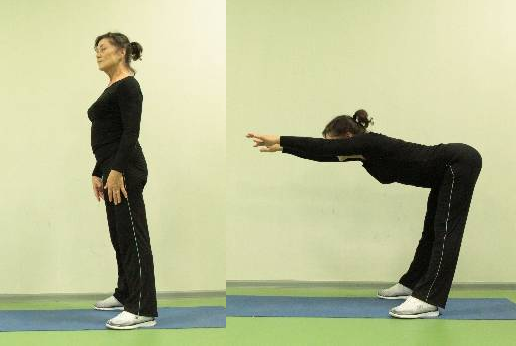 Тянуться      вперёд,для равновесия таз можно	отвести назад.5И.П.	-	широкая стойка, правая рукавверху.1-4. Наклон вперёд, руки соединить в замок,	упругие покачивания.5-8. То же, поменяв положение рук.3   -   4раз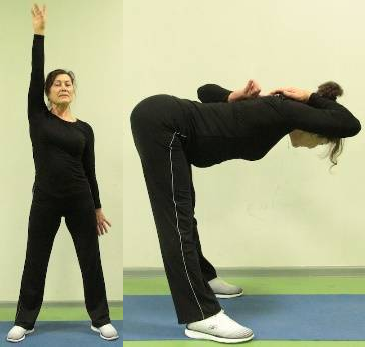 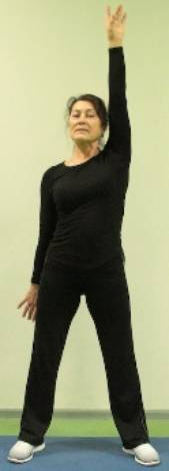 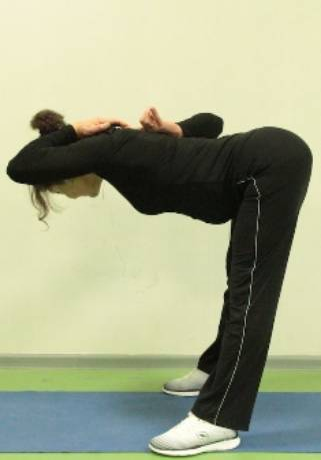 Тянуться	вперёд, для равновесия тазможно	отвести назад.6И.П.   - стойка   ногиврозь.Присед,	руки вперёд.И.П.6-8разЗафиксироватьположение спины, присед – выдох, подъём – вдох.7Бег на месте25-30сек.Темп средний8И.П. – основная стойка (О.С.)Выпад вправо, полуприсед на левой ноге.И.П.Выпад влево, полуприсед	на правой ноге.И.П.5-8. То же самое3 – 4раза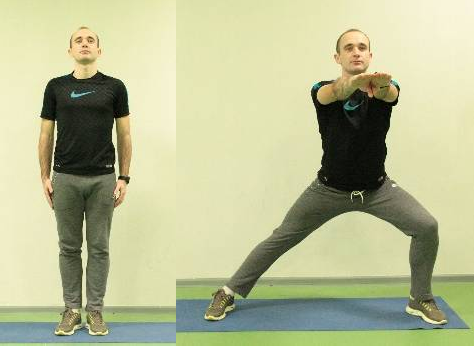 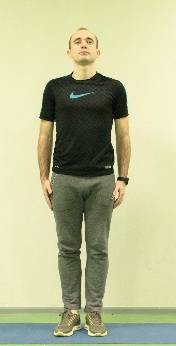 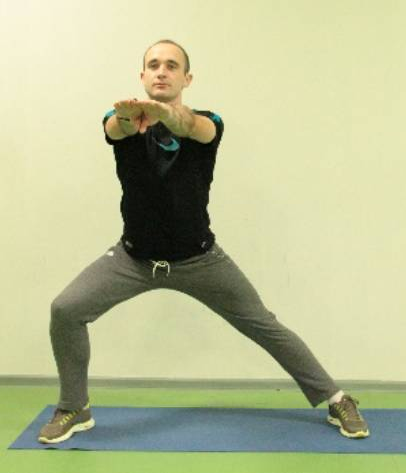 Темп	средний. Амплитуду приседа увеличивать постепенно.9И.П. – стойка, руки встороныПодъем	правой ноги		кпротивоположной руке, рука сгибается в локтевом суставеИ.П.Подъем левой ноги к противоположной руке, рука сгибается в локтевом суставеИ.П.6-8раз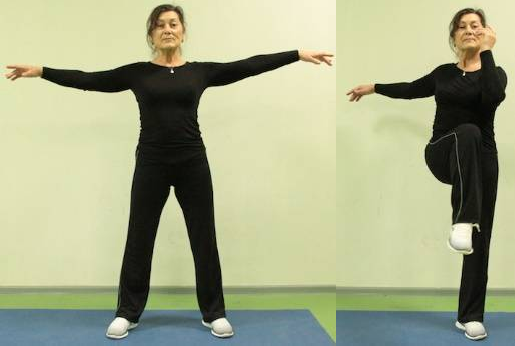 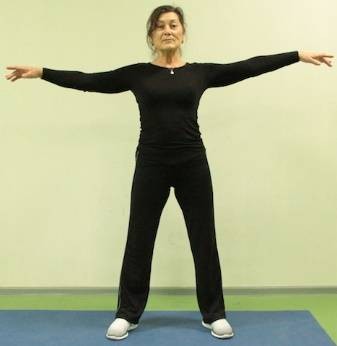 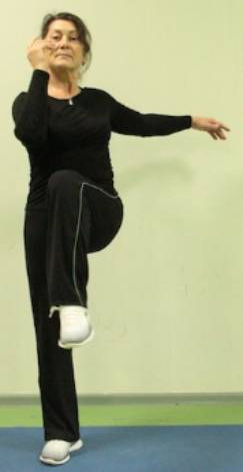 Темп	средний,	спостепенным увеличением	до быстрого10И.П. – стойка, ногичуть согнуты в коленных суставах, руки перед собой, согнуты в локтевых суставахЛевая рука вперед, правая	остается прижата к корпусуИ.П.Правая рука вперед,	левая остается прижата к корпусуИ.П.20-30сек.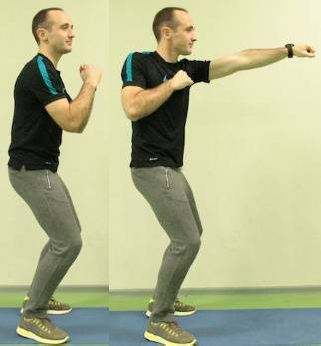 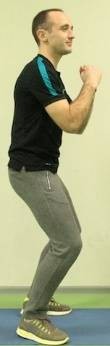 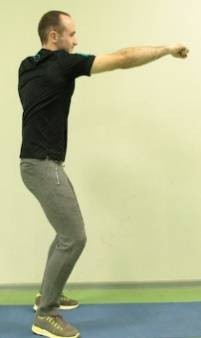 Темп	средний,	спостепенным увеличением	до быстрого.Имитация ударов в боксе,	рука выводится вперед на выдох.Физкультурная паузаФизкультурная паузаФизкультурная паузаФизкультурная пауза1И.П.	–	широкая стойка, руки вверх в«замок».1-4. Завести правую руку за голову, не разнимая рук.5-8. То же в другую сторону.6   -   8повтор ений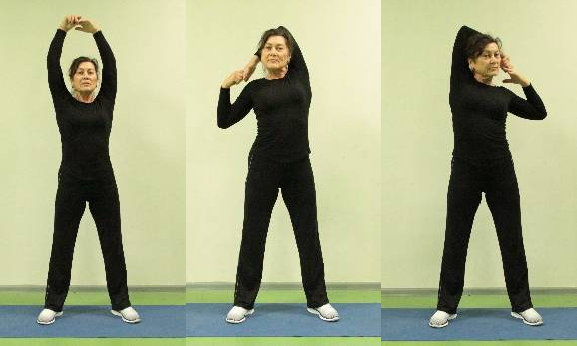 Противоположной рукой	постепенноувеличивать	силу тяги.2И.П.   - стойка   ногиврозь. Левая рука согнута перед собой вправо,	1-4выполняется стретчинг		мышц плеча.	5-8.	То	же другой рукой6 - 8раз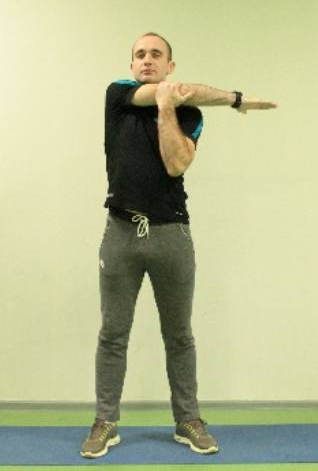 Темп	медленный.Амплитуду	и давление противоположной руки	увеличивать постепенно.3И.П.	–	основнаястойка.1-3. Стоя на левой ноге, согнуть правую вперёд, прижимая бедро к груди двумя руками.4. И.П.5-7. То же другой ногой8. И.П.6   -   8повтор ений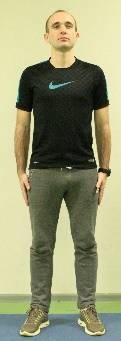 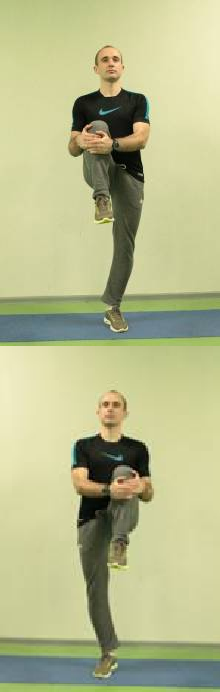 Усилие увеличиватьпостепенно, стараться сохранять равновесие. Можно выполнять, придерживаясь опоры.4И.П.	–	основнаястойка.1-3. Стоя на левой ноге, согнуть правую назад, потянув за носок	понаправлению к себе и вверх.4. И.П.5-7. То же другой ногой8. И.П.6   -   8повтор ений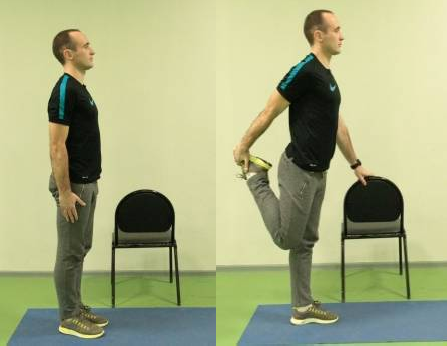 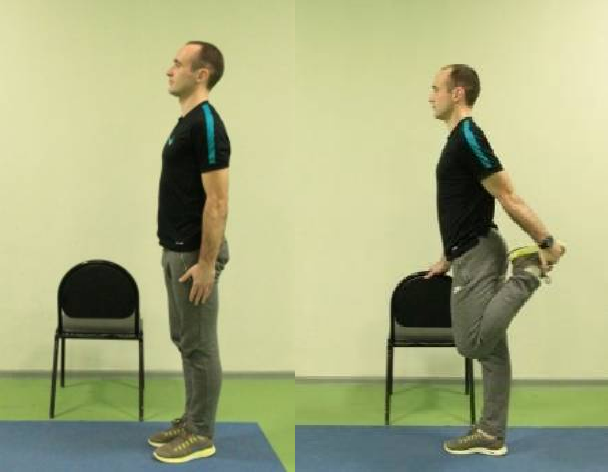 Усилие увеличиватьпостепенно, стараться сохранять равновесие. Можно выполнять, придерживаясь опоры.5И.П.      –      основнаястойка, правая рука на опоре, левая на поясе.1-3. Отвести левую ногу в сторону.4. И.П.5-7. То же другой ногой8. И.П.6   -   8повтор енийСтараться сохранятьравновесие.Подъем	ноги производится на выдох.Упражнение оказывает общеразвивающее воздействие.6И.П.	–	основнаястойка.1-8. Наклон вперёд, руки вверх на опору, упругие покачивания.3-4раза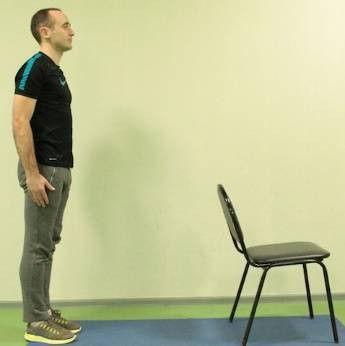 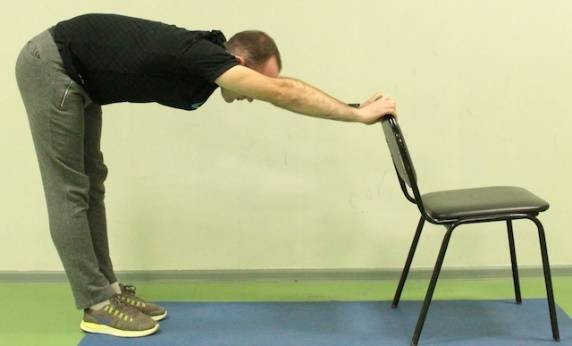 Зафиксироватьположение спины. Стретчинг	мышц рук, плеч, верхнего и среднего отдела спины.7И.П. - упор лёжа.Поворот туловища влево, левая рука в сторону.И.П.То же в другую сторону.И.П.4   -   6повтор ений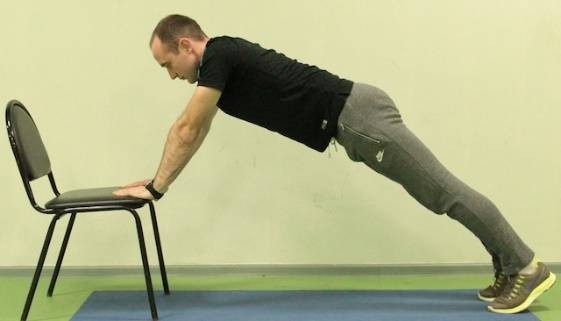 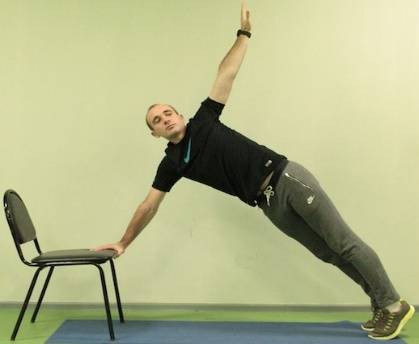 Темп медленный.8И.П. - упор сзади наопору (на полу).Сед ноги вперёд, сгибая руки.И.П.4   -   6повтор енийТемп	медленный.Зафиксировать положение туловища, в каждой из фаз упражнения. Разгибание	руквыполняется	на выдох.Физкультурная минуткаФизкультурная минуткаФизкультурная минуткаФизкультурная минуткаФизкультурная минутка1И.П.   - стойка   ногиврозь, руки на поясПоворот	головы влево.И.П.Поворот	головы вправо.И.П.6 - 8раз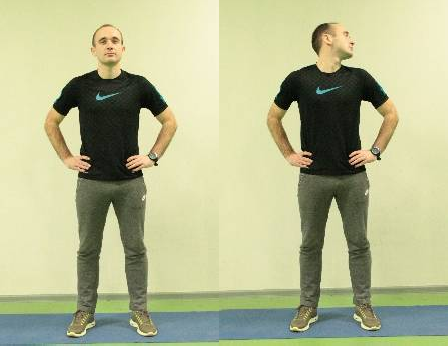 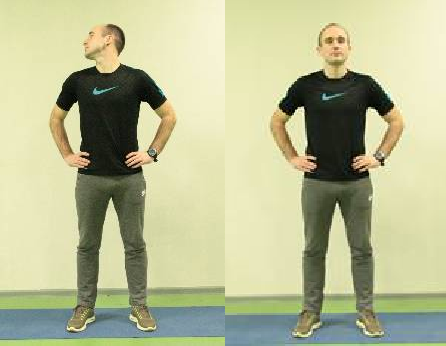 Темп	медленный.Амплитуду увеличивать постепенно.2И.П.      -      широкаястойка, руки к плечам.1-4.	Круговые движения локтями вперёд.5-8.	Круговые движения локтями назад.3 - 4раза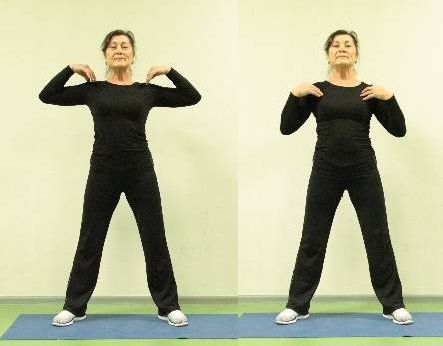 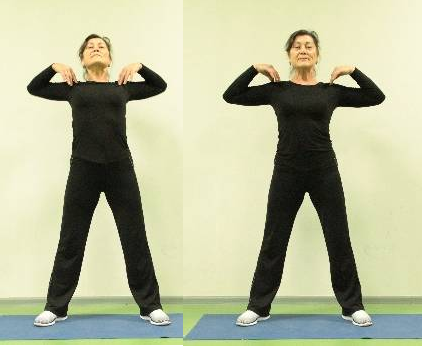 Темп	медленный.Амплитуду увеличивать постепенно.3И.П.   - стойка   ногиврозь, руки на поясНаклон туловища вправо, левая рука вверх.И.П.Наклон туловища влево, правая рука вверх.И.П.4 – 6разТемп	средний.Амплитуду увеличивать постепенно.4И.П. – стойка, ногиврозь.Правая нога назад на носок, руки вверх, прогнуться	в пояснице.И.П.Левая нога назад на носок, руки вверх, прогнуться	в пояснице.И.П.6 - 8раз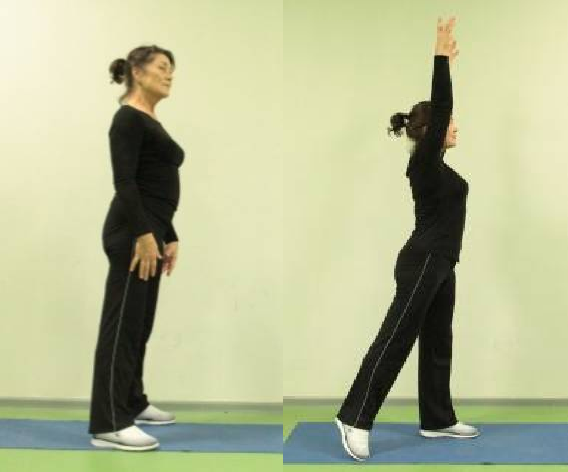 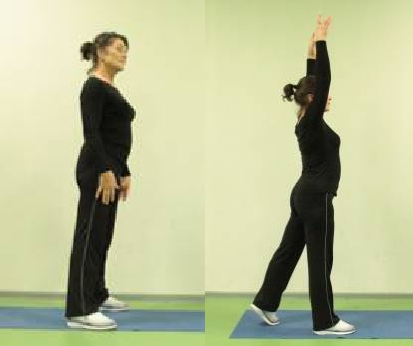 Темп	средний.Амплитуду увеличивать постепенно.5И.П. – стойка, ногиврозь.1-8. Присед с опорой на стену. Руки перед собой.3 - 4раз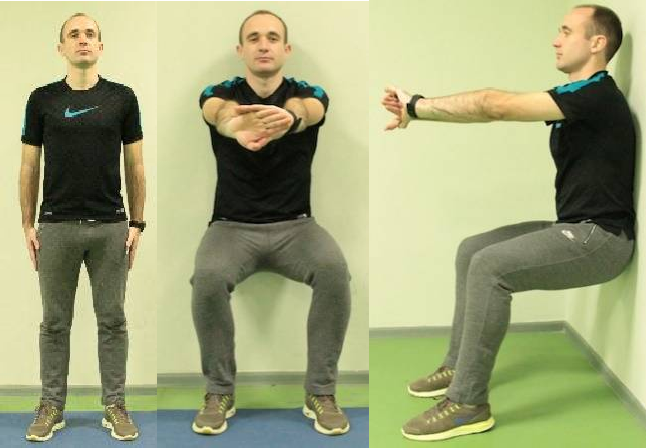 Зафиксироватьположение туловища, в каждой из фаз упражнения.Физкультурная микропаузаФизкультурная микропаузаФизкультурная микропаузаФизкультурная микропаузаФизкультурная микропауза1И.П. – сед, руки наколени.1-3. Наклон головы вправо, левая рука в сторону, правая на голову.И.П.То же в другую сторону.И.П.2-3раза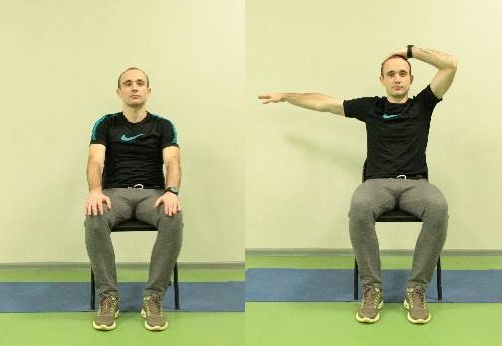 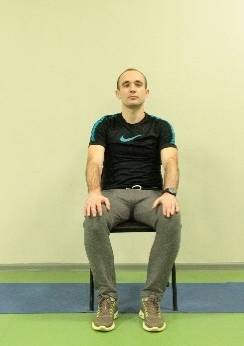 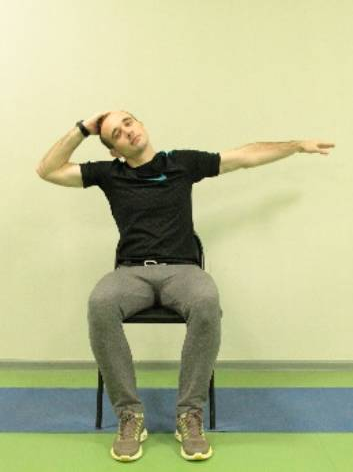 Темп медленный.2И.П. – сед, руки кплечам.1-3. Наклон вправо, руки в стороны.4. И.П.5-7. То же в другую сторону.8. И.П.4   –   6повтор ений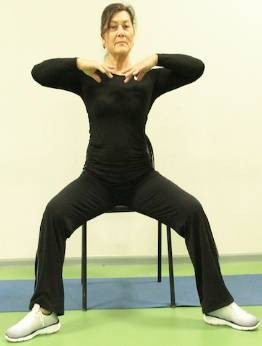 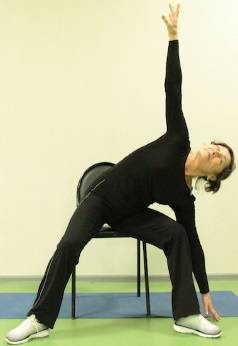 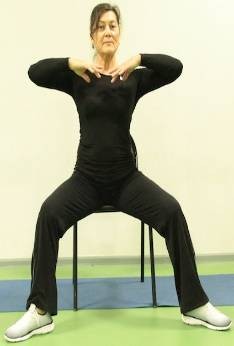 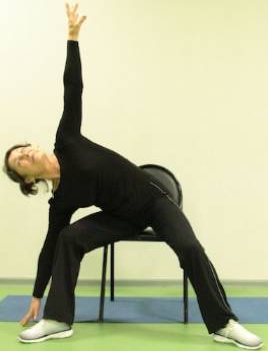 Темп	медленный,амплитуду увеличивать постепенно. Упражнение		для мышц поясничного отдела	спины, широчайших мышц спины.Подъем туловища выполняется на выдох.3И.П. - сед, руки на колени.1-8. Упругие наклоны вперёд, руки вверх.3 - 4раза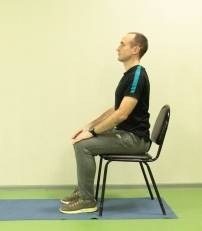 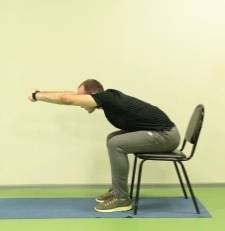 Наклон на выдохе, постепенностараться	грудью лечь на бёдра.4И.П.	сед,	ногивперёд, руки на пояс. 1-8.	Наклон		вниз, руки		вперёд, зафиксировать положение.3 - 4раза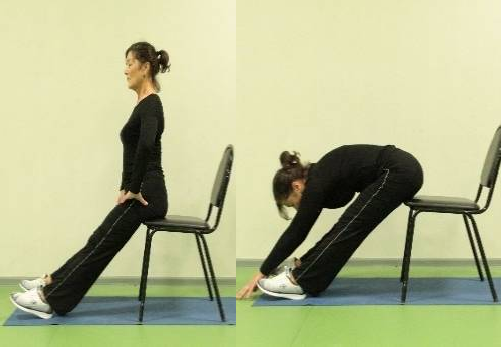 Наклон на выдохе,постепенно стараться	грудью лечь на бёдра. Ноги в коленях стараться не сгибать.СодержаниеДоз- каГрафическое изображениеОбщие методическиеуказания (ОМУ)Вводная гимнастикаВводная гимнастикаВводная гимнастикаВводная гимнастика1) И.П. – стойка ноги врозь, руки в стороны.1-3 - отведение рук назад.4 - опустить руки вниз.2-4раза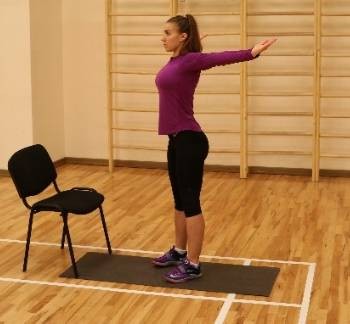 Отведение		рук выполняется		с небольшой амплитудой, упражнение позволяет растягивать большие	грудныемышцы.2) И.П. - стойка, ноги врозь, руки на поясРуки на пояс, наклон туловища назад, с прогибом.И.П.1-3раза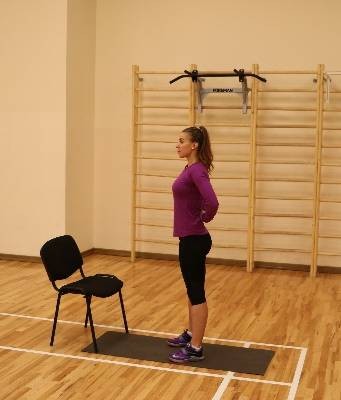 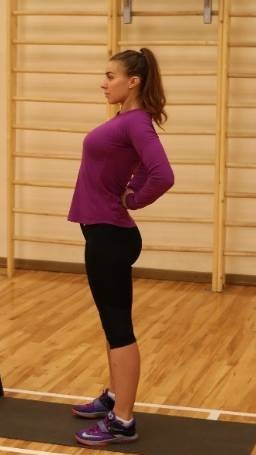 Темп	медленный, амплитуду увеличивать постепенно.3)И.П. – широкаястойка,	руки	в стороны.–	наклон	в сторону.2 – И.П.–	наклон	в другую сторону.3	4 – И.П.3-4раза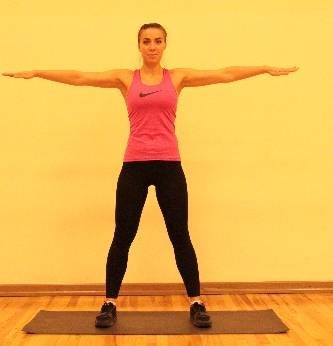 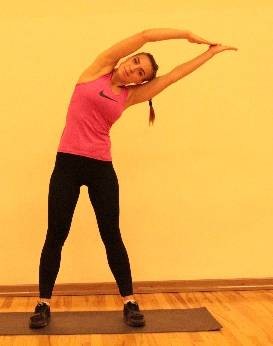 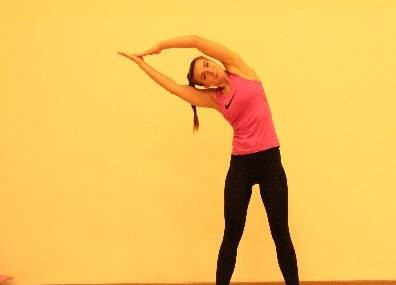 Упражнение	изсистемы	фитнеса, общеразвивающей направленности.Движение воздействует		на широчайшие мышцы	спины, трехглавую мышцу плеча,		косые мышцы живота и др.Наклон выполняется	на выдох.4) И.П. – упор лежа.1 – подъем колена к груди.2 – И.П.3 – выполняется упражнение с другой ноги.4 – И.П.30сек.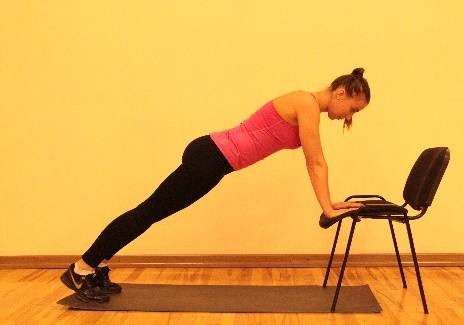 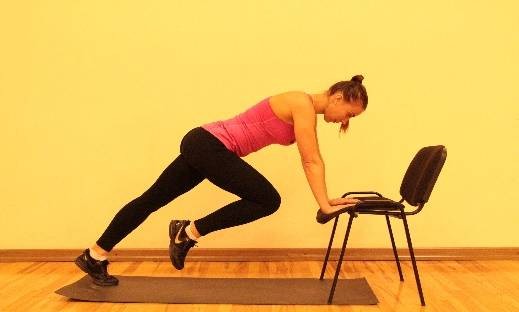 Упражнение беговой направленности, выполняемое	в упрощенной форме.Подъем колена на выдох.Колено	также можно поднимать разноимённо к груди.5) И.П. - сед, рукина колени.Вытянуть левую ногу, носок на себя,	двумя руками потянуться к носку.И.П.То же с правой ногой.И.П.1-3раза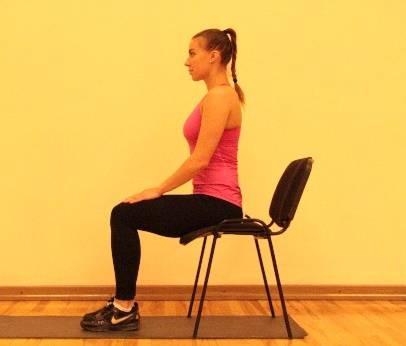 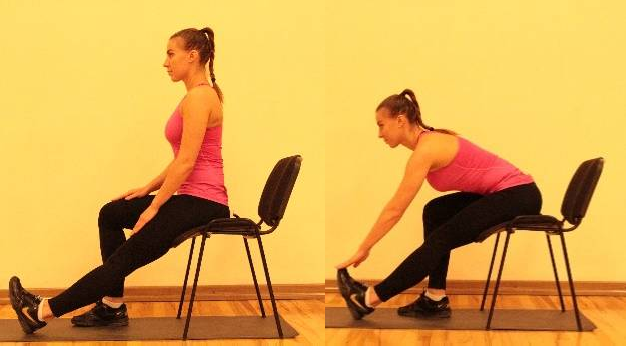 Следить	зафиксацией положения спины.1)        И.П.        –основная стойка.1 – приседание, руки	перед грудью (на стул). 2 – И.П.6-8раз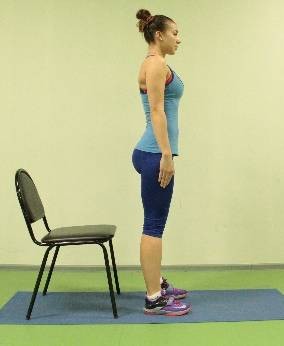 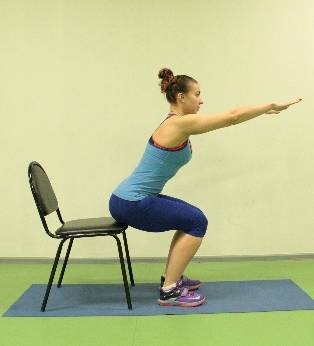 Упражнениепозволяет укреплять	мышцы ног;	отличается доступностью, возможностью выполнения	с различнойскоростьюИ.П. – широкая стойка,	рукисогнуты	в локтевом суставе.1-	поворот	в правую сторону.2	–	поворот	в левую сторону.3-4,	5-6,	7-8	-повторить повороты.4-5раз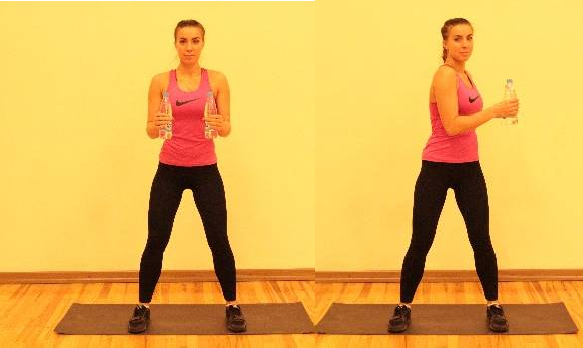 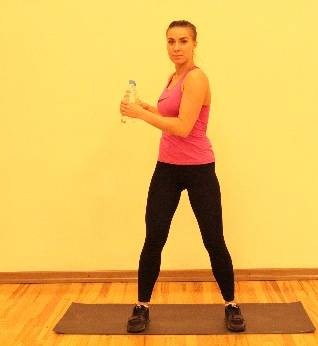 Повороты выполняются			на выдох,	в	руках может			быть минимальное отягощение.Упражнение предотвращает застой кровообращения в нижнихконечностях.8) И.П. – основная стойка.1. Наклон вперёд, полуприсед на левой ноге, правая нога вперёд на пятку, руки на колено правой ноги. 2. И.П. 3. То же с другой ноги.4. И.П.1-3раза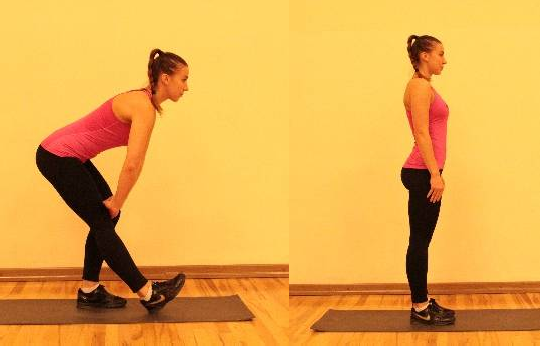 Наклон   на   выдохе,постепенно увеличивать глубину наклона.	Ноги	в коленях стараться не сгибать.9). И.П. -стойка ноги врозь.1	–	4выполняются круговые движения двумя руками	во фронтальной плоскости.4-6раз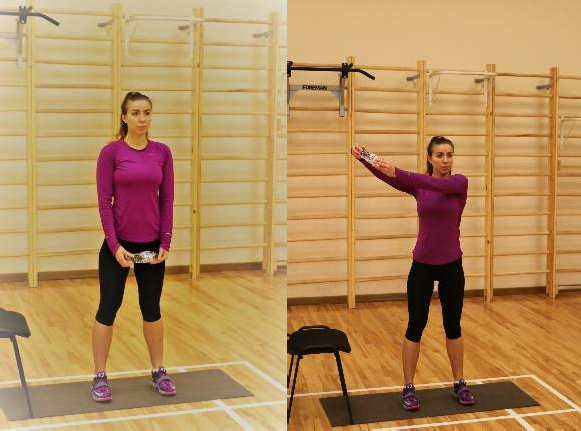 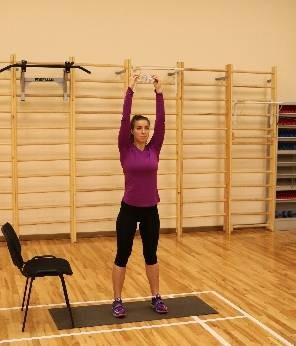 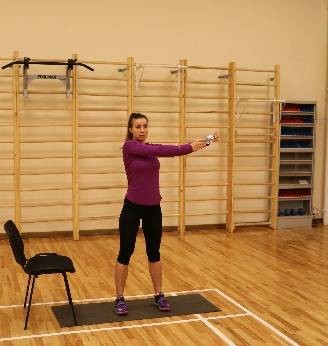 Темп	средний, амплитуду увеличивать постепенно.Вес отягощения - бутылка с водой 0,5л.Укрепляется плечевой	пояс, широчайшие мышцы спины.Упражнение простое	по координации.10)       И.П.        –основная стойка, правая рука на опоре, левая на поясе.1-3. Отвести левую ногу в сторону.4. И.П.5-7. То же другой ногой8. И.П.8-12раз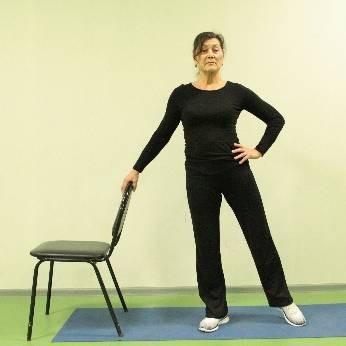 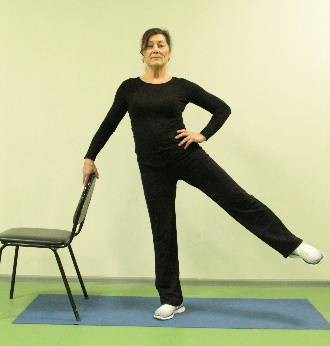 Стараться сохранятьравновесие.Подъем	ноги производится на выдох.Упражнение оказывает общеразвивающее воздействие.Физкультурная паузаФизкультурная паузаФизкультурная паузаФизкультурная пауза1). И.П. – стойка ноги врозь.1-8. Полу наклон вперёд,		руки вперёд, ноги чуть согнуты,	спина круглая, зафиксировать положение.2-3раза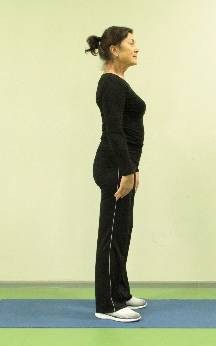 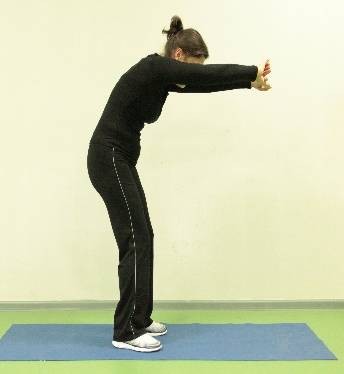 Выполняется стретчинг	мышц спины, рук и плеч. Спина«округяется».2. И.П. – широкая стойка, руки на пояс.Поворот туловища влево, руки в стороны.И.П.То же вправо.И.П.4-5раз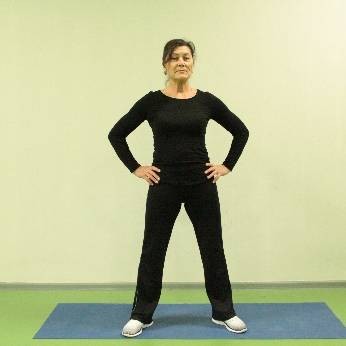 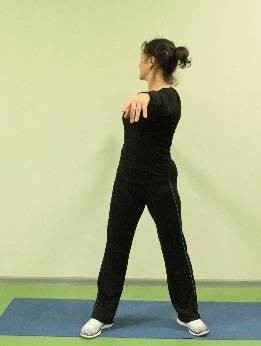 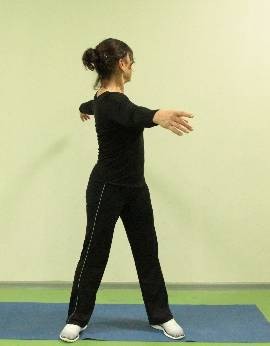 Темп	средний,амплитуду увеличивать постепенно.3. И.П. – широкая стойка, руки вверх в «замок».1-4.	Завести правую руку за голову,		неразнимая рук.5-8. То же в другую сторону.1-3раза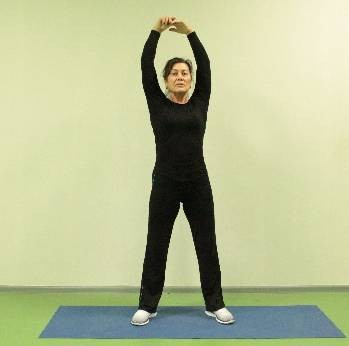 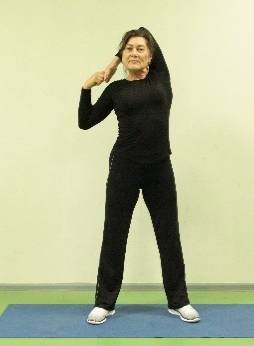 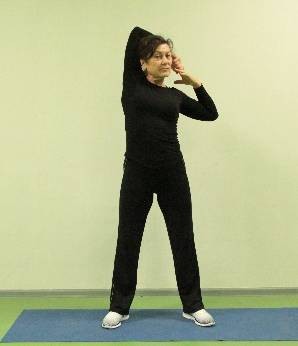 Противоположной рукой	постепенноувеличивать	силу тяги.4.И.П.-	широкаястойка, руки за спиной («замок»).1 – 3 наклоны вперед	снебольшой амплитудой. 4 – И.П.1-2раза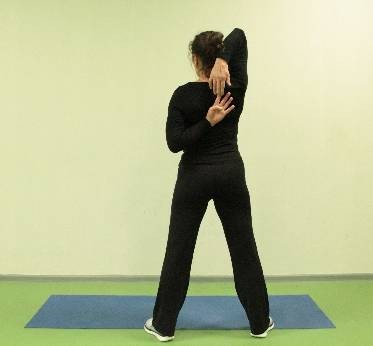 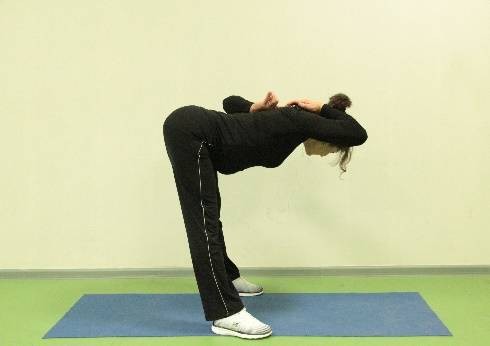 Упражнениенаправлено		на стретчинг плечевого	пояса, поясничного отдела спины.Движение позволяет	снять напряжения		с позвоночника, при работе сидя.5. И.П. – сед, руки к плечам.1-3.	Наклон вправо, руки в стороны.4. И.П.5-7. То же в другую сторону.8. И.П.3-5раз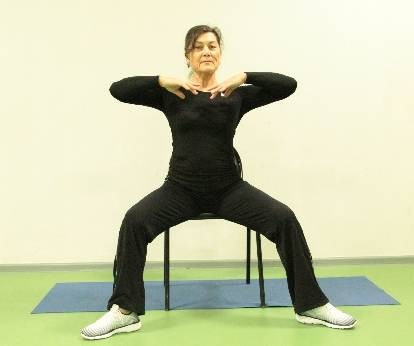 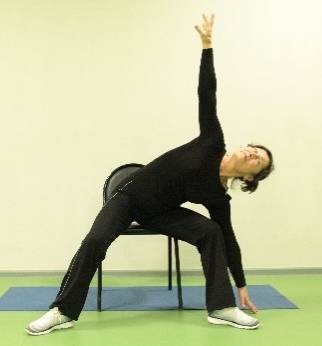 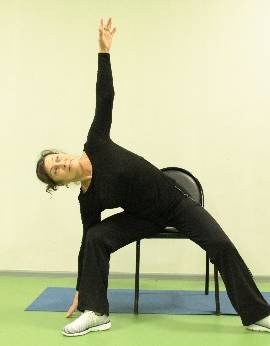 Упражнение укрепляет поясничный отдел спины,	позволяет растягивать широчайшие мышцы	спины	и наружные	косые мышцы.Наклон выполняется	на вдох,	подъем туловища		на выдох.6.И.П. – широкая стойка.1 – 3 наклон вперёд, касаясь спинки стула.4 – И.П.2-3раз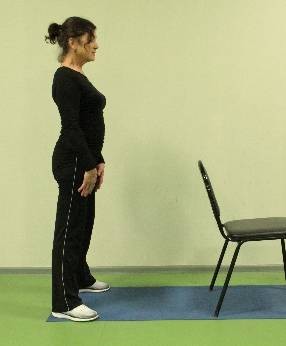 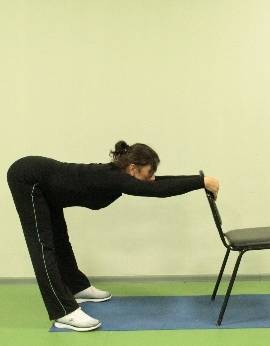 Упражнение выполняется медленно, растягивая заднюю поверхность беда и поясничного отдела спины.1.        И.П.        –основная стойка, опра на спинку стула.1 – отведение правой ноги назад.2 – И.П.3 -4 то же с другой ноги.10-15раз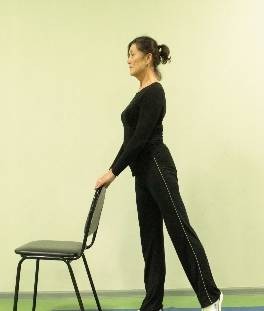 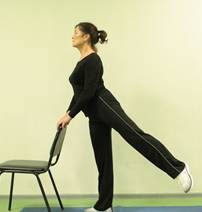 Подъем	ноги выполняется		на выдох, исключаются«рывковые» движения	и чрезмерное изгиб в поясничном отделе спины2.	И.П.	–широкая стойка. 1 – приседание2 – И.П.10 раз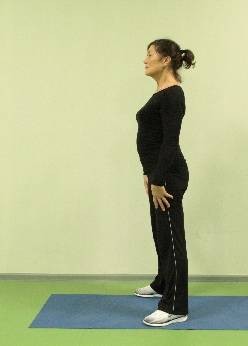 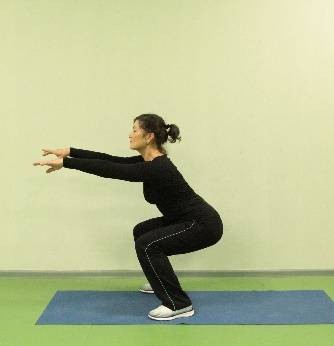 Акцентированное укрепление	мышцног,	развитие координации движений. При этом необходимо контролировать технику выполнения, как показано на рис.Физкультурная минуткаФизкультурная минуткаФизкультурная минуткаФизкультурная минуткаГимнастика для глаз: расслабляющие движения верхнего века глаз, поочередное внимание наудаленный	и	близко	находящийся	предмет,	осуществлять	«моргание»	глазами	и	вновь расслабляющие движения для верхнего века глаз.Гимнастика для глаз: расслабляющие движения верхнего века глаз, поочередное внимание наудаленный	и	близко	находящийся	предмет,	осуществлять	«моргание»	глазами	и	вновь расслабляющие движения для верхнего века глаз.Гимнастика для глаз: расслабляющие движения верхнего века глаз, поочередное внимание наудаленный	и	близко	находящийся	предмет,	осуществлять	«моргание»	глазами	и	вновь расслабляющие движения для верхнего века глаз.Гимнастика для глаз: расслабляющие движения верхнего века глаз, поочередное внимание наудаленный	и	близко	находящийся	предмет,	осуществлять	«моргание»	глазами	и	вновь расслабляющие движения для верхнего века глаз.1.И.П. – стойка ноги врозь, руки за спиной, ксити соединены,	как показано на рис. 1- 3 подъем рук вверх.4 – И.П.2-4раза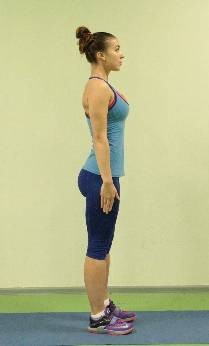 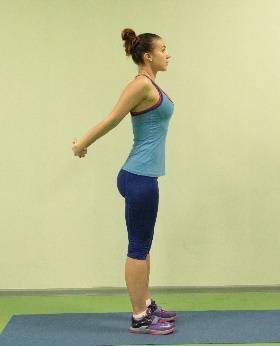 Стретчинг плечевого пояса. Движения выполняются медленно, основной акцент на мышцы	плеча	и верхнего		отдела спины.2.И.П. – стойка ноги врозь, правая рука согнута и заводится за спину, как показано на рис.1- 4 стретчинг мышц задней поверхности плеча.5 – 8 тоже с другой руки.2-3раза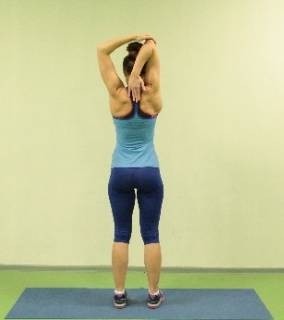 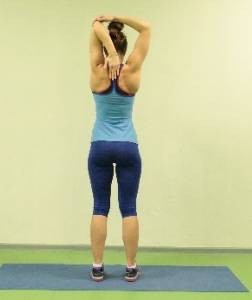 Упражнение позволяет растягивать мышцы трицепса.3.        И.П.        –широкая стойка.1 – 3 наклон вперёд, касаясь спинки стула.4 – И.П.3 раза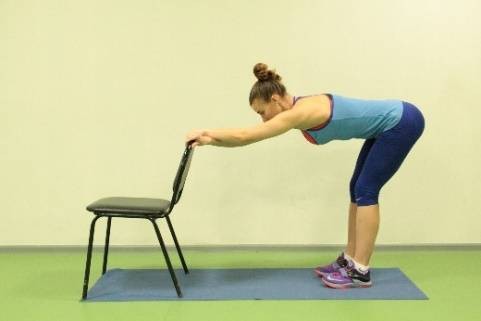 Упражнение выполняется медленно, растягивая заднюю поверхность беда и поясничного отдела спины.4. И.П.-сидя на стуле	взяться обеими руками за спинку.		Неотпуская	рукподать	тело максимально вперед.Задержаться в этом положении на 2-3 секунды. Вернуться	в исходноеположение.1-3раза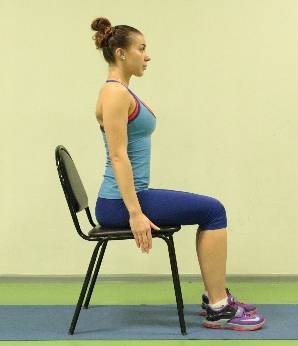 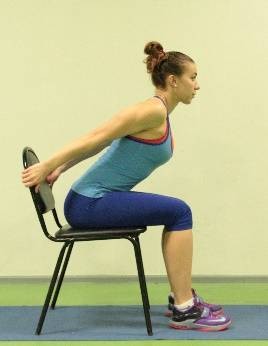 Стретчинг		мышц плеча, спины, рук. Упражнение поводит	в		тонус мышцы спины, при работе сидя.5.И.П.	–основная стойка, руки на пояс.1 – выпад вперед. 2 – И.П.3	–	4	тоже	с другой ноги.4-8раз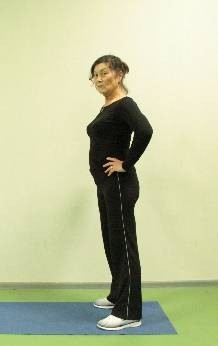 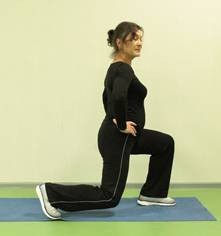 Упражнение общеразвивающего характера,		с акцентированным укреплением мышц бедра	и	ягодиц. также упражнениеулучшает кровообращение.Физкультурная микропаузаФизкультурная микропаузаФизкультурная микропаузаФизкультурная микропаузаГимнастика для глаз: расслабляющие движения верхнего века, поочередное внимание наудаленный	и	близко	находящийся	предмет,	осуществлять	«моргание»	глазами	и	вновь расслабляющие движения для верхнего века глаз.Гимнастика для глаз: расслабляющие движения верхнего века, поочередное внимание наудаленный	и	близко	находящийся	предмет,	осуществлять	«моргание»	глазами	и	вновь расслабляющие движения для верхнего века глаз.Гимнастика для глаз: расслабляющие движения верхнего века, поочередное внимание наудаленный	и	близко	находящийся	предмет,	осуществлять	«моргание»	глазами	и	вновь расслабляющие движения для верхнего века глаз.Гимнастика для глаз: расслабляющие движения верхнего века, поочередное внимание наудаленный	и	близко	находящийся	предмет,	осуществлять	«моргание»	глазами	и	вновь расслабляющие движения для верхнего века глаз.1.И.П. - стойка ноги врозь.1 - 4 - наклоны головы вправо, влево.5 - 8 - вперед- назад.1-3раза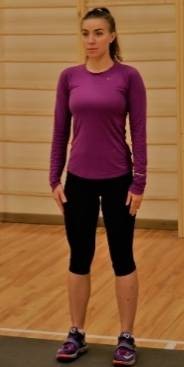 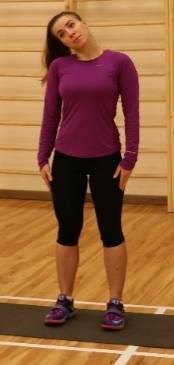 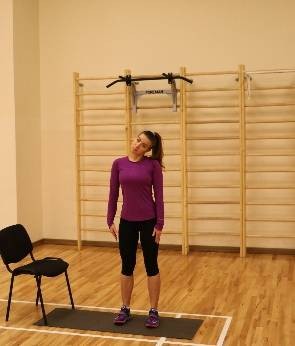 Темп	медленный, фиксация положения	во время наклона на 1-2 сек.Упражнение является профилактическим в	возникновении остеохондроза	в шейном	отделе позвоночника.2.И.П. – стойка ноги врозь, руки перед грудью, как показано на рис.1 – поднять руки вверх,	слегка отводя их назад. 2 – И.П.5-6раз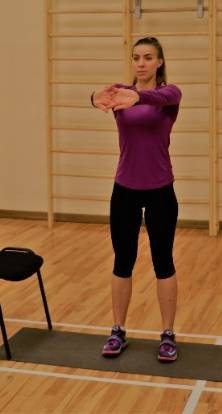 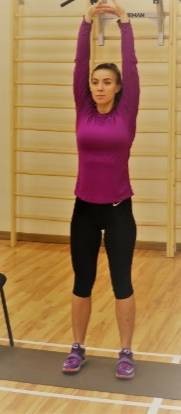 Упражнение повышает		тону мышц верхнего и среднего	отдала спины.3. И.П. – стойка ноги врозь, руки в стороны.1-3 - отведение рук назад.4 - опустить руки вниз.1-3раза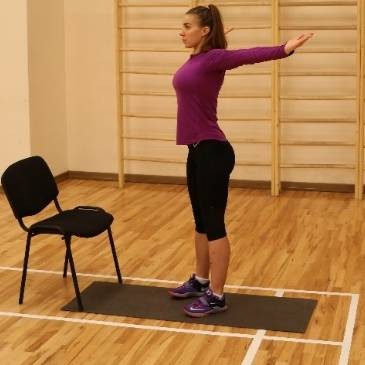 Отведение		рук выполняется		с небольшой амплитудой, упражнение позволяет растягивать большие	грудные мышцы.4. И.П. - широкая стойка.Полу присед к правой ноге, руки на правое колено.Разгибая правую ногу,левую	руку отводим		в сторону, согнутую		в локте.То же на другую ногу.4-8раз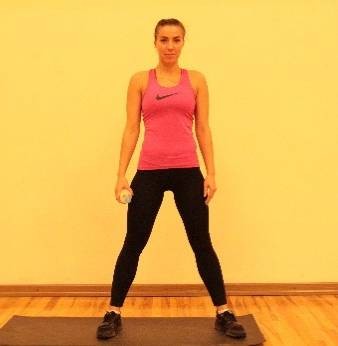 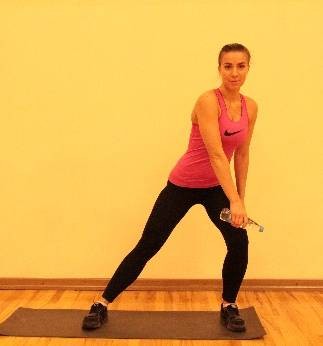 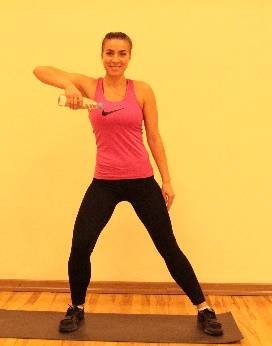 Темп средний, или умеренно быстрый, амплитуду увеличивать постепенно.Подъем	руки	на выдох.СодержаниеДоз- каГрафическое изображениеОбщие методическиеуказания (ОМУ)Физкультурная паузаФизкультурная паузаФизкультурная паузаФизкультурная пауза1)	И.П. –сидя на стуле, руки	заголовой. 1	-наклон	в сторону2	- И.П.3-4	тоже	в другую сторону4-5раз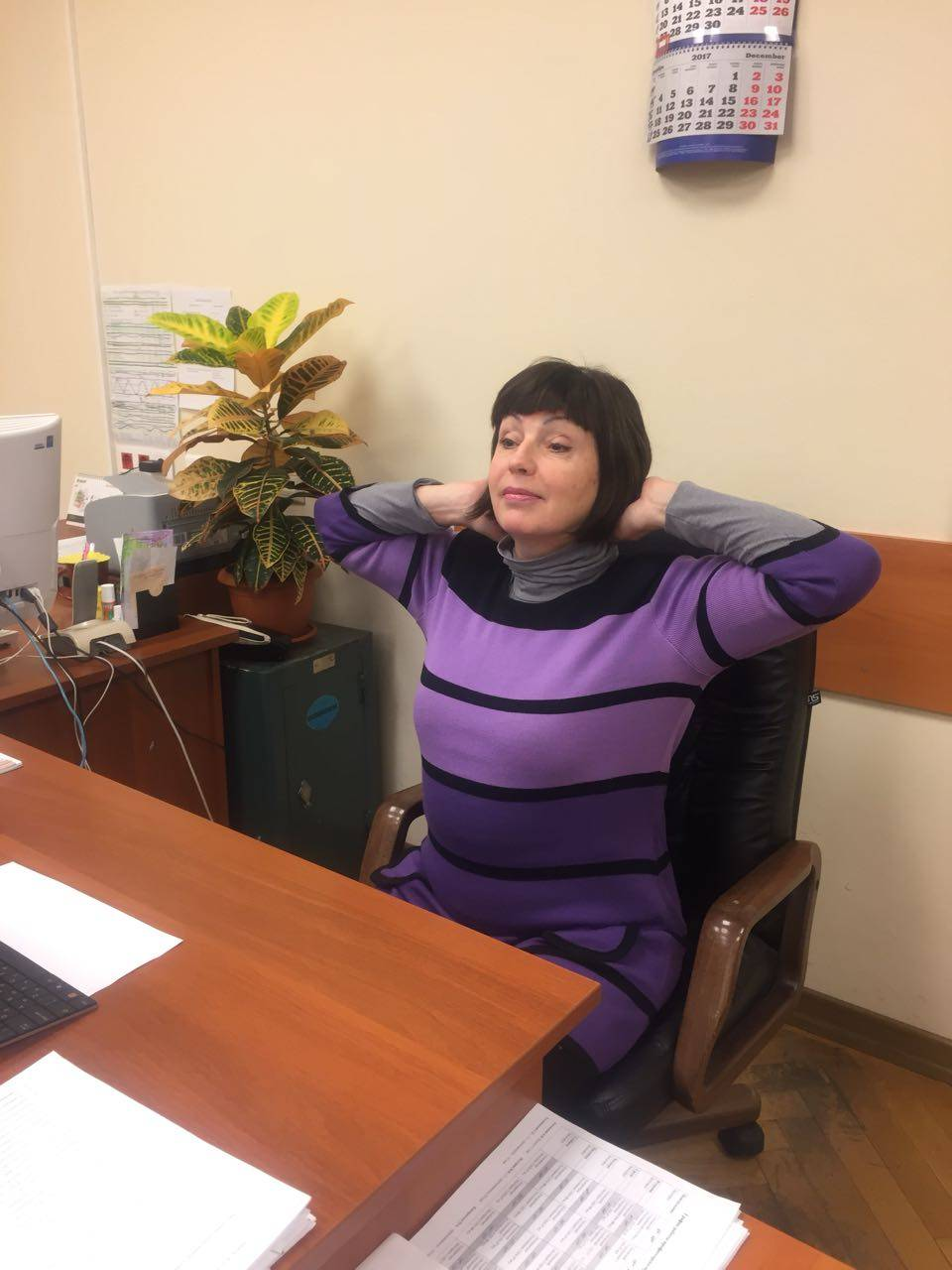 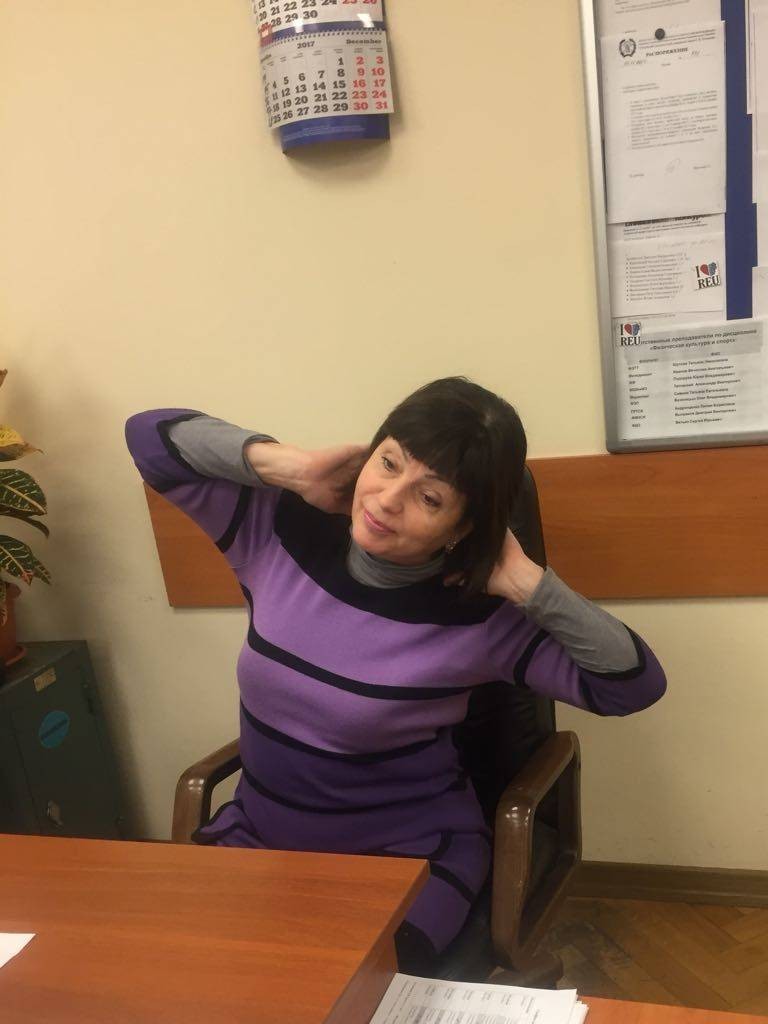 Упражнение общеразвивающего характера,			снижает физическое напряжение					в поясничном			отделе спины,	укрепляет косые				мышцы живота,	повышает тонус мышц спины. Выполняется			в медленном				темпе, подъем		туловища осуществляется	навыдох.2)       И.П. –сидя на стуле, одна рука на пояс, другая на голове.1	–выполнить наклон головы	в сторону2 – И.П.3 - 4 - тоже с другой руки. 5-8 – наклон головы вперед2-4раз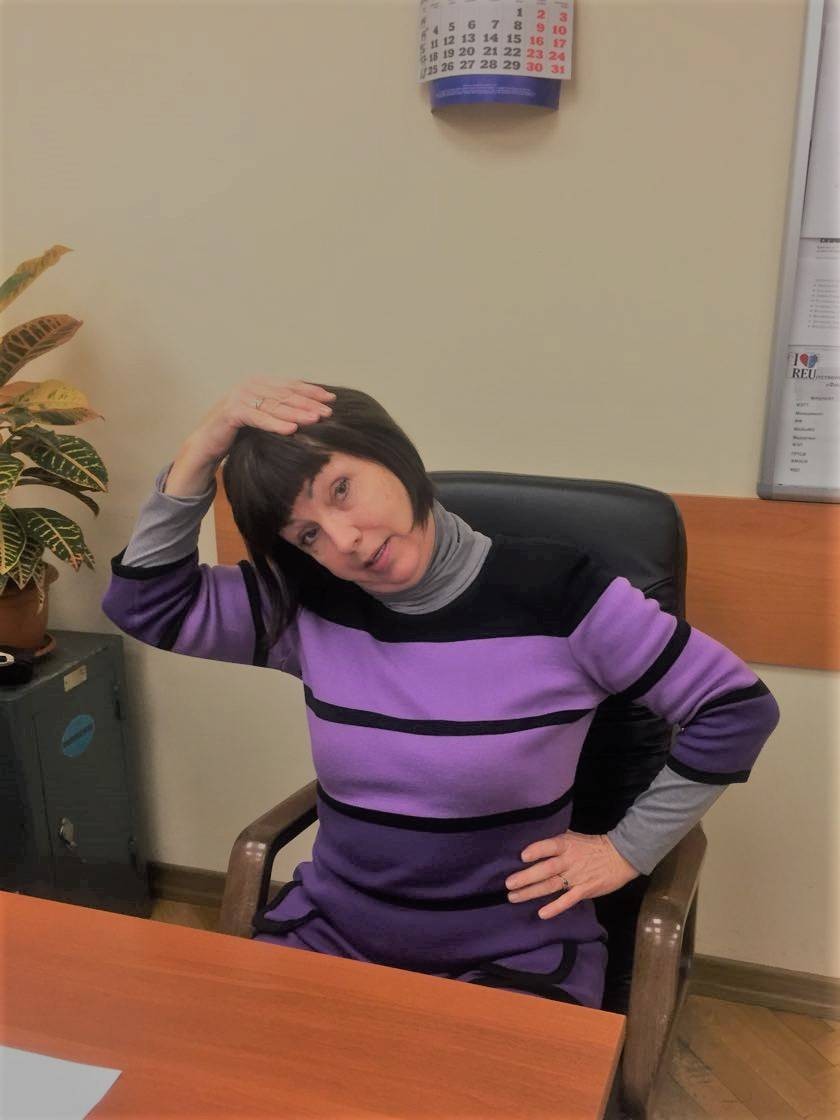 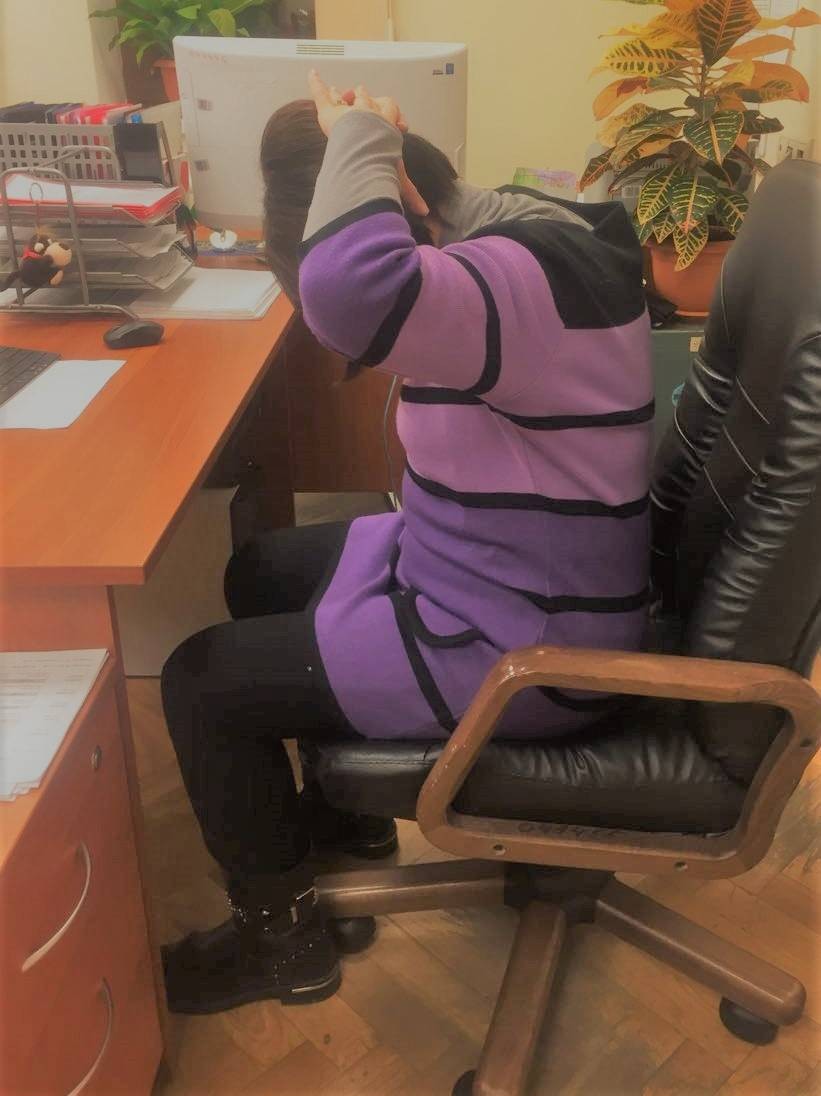 Упражнение снимает напряжение в	шейном	отделе позвоночника, является необходимым			при работе		сидя,особенно	перед компьютером.Упражнение выполняется медленно, растягиваются мышцы	шеи, грудино-ключичныйотдел	грудной мышцы.3). И.П – сидя на стуле.1. - выполнить наклон головы назад, растягивая кистями	рук переднюю поверхность мышц шеи.5-10сек.2 раза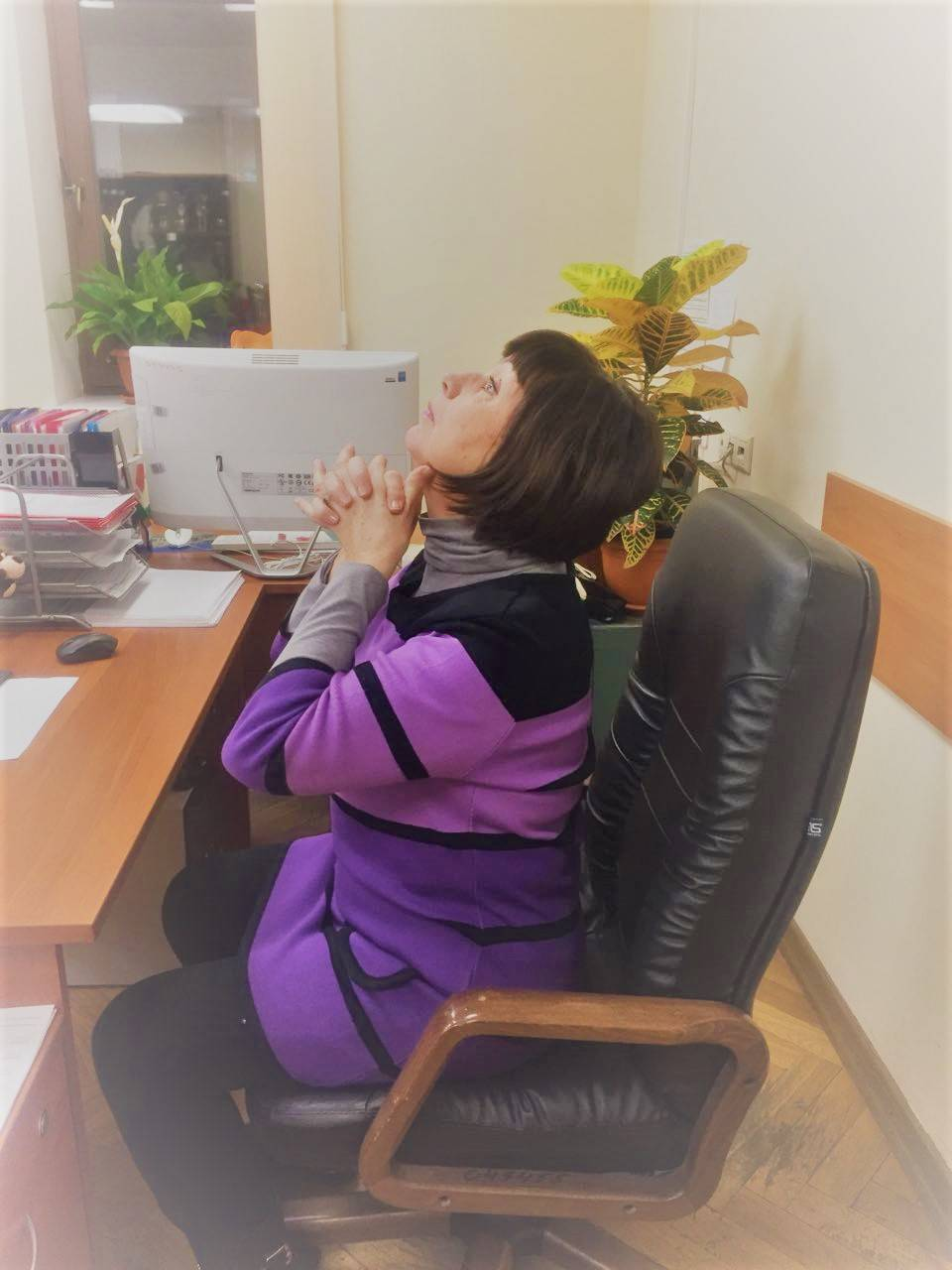 Упражнение снимает напряжение в	шейном	отделе позвоночника, является необходимым			при работе		сидя,особенно	перед компьютером.4). И.П –сидя на стуле, руки согнуты		в локтевых суставах, одна из	них	за спиной, другая за головой.1	–выполнить поворот	в сторону.2	– И.П.3 -4 тоже в другую сторону2-4раза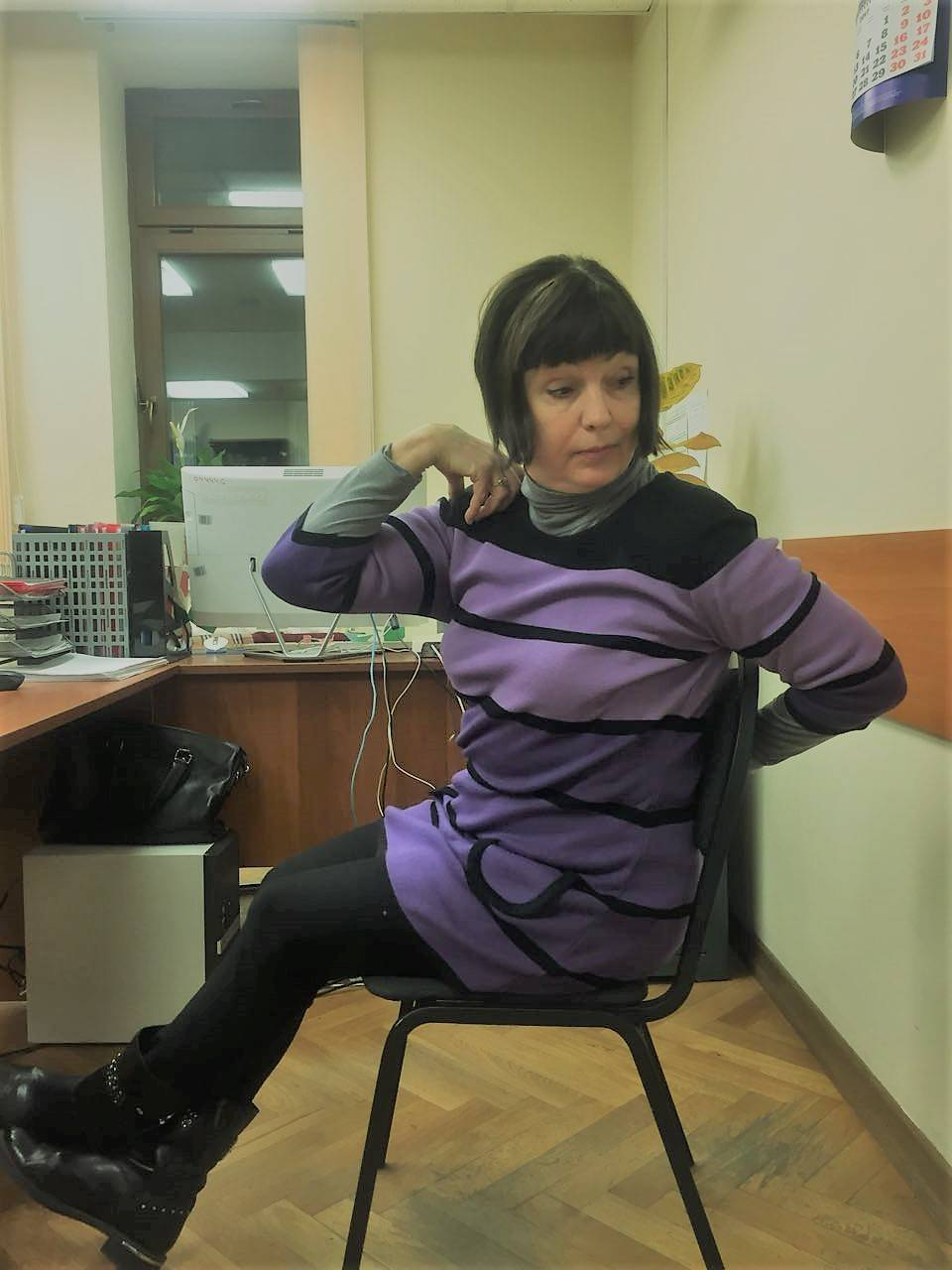 Поворот выполняется	на выдох.Упражнение повышает		тонус мышц	спины	и косых		мышцживота,	снимает напряжение		сгрудного	ипоясничного отдела спины.Выполняется движение			в медленном темпе, с фиксацией положения	на	1-4 сек.5). И.П. – сидя на стуле.1-4	–поочередный подъем ноги8-12раз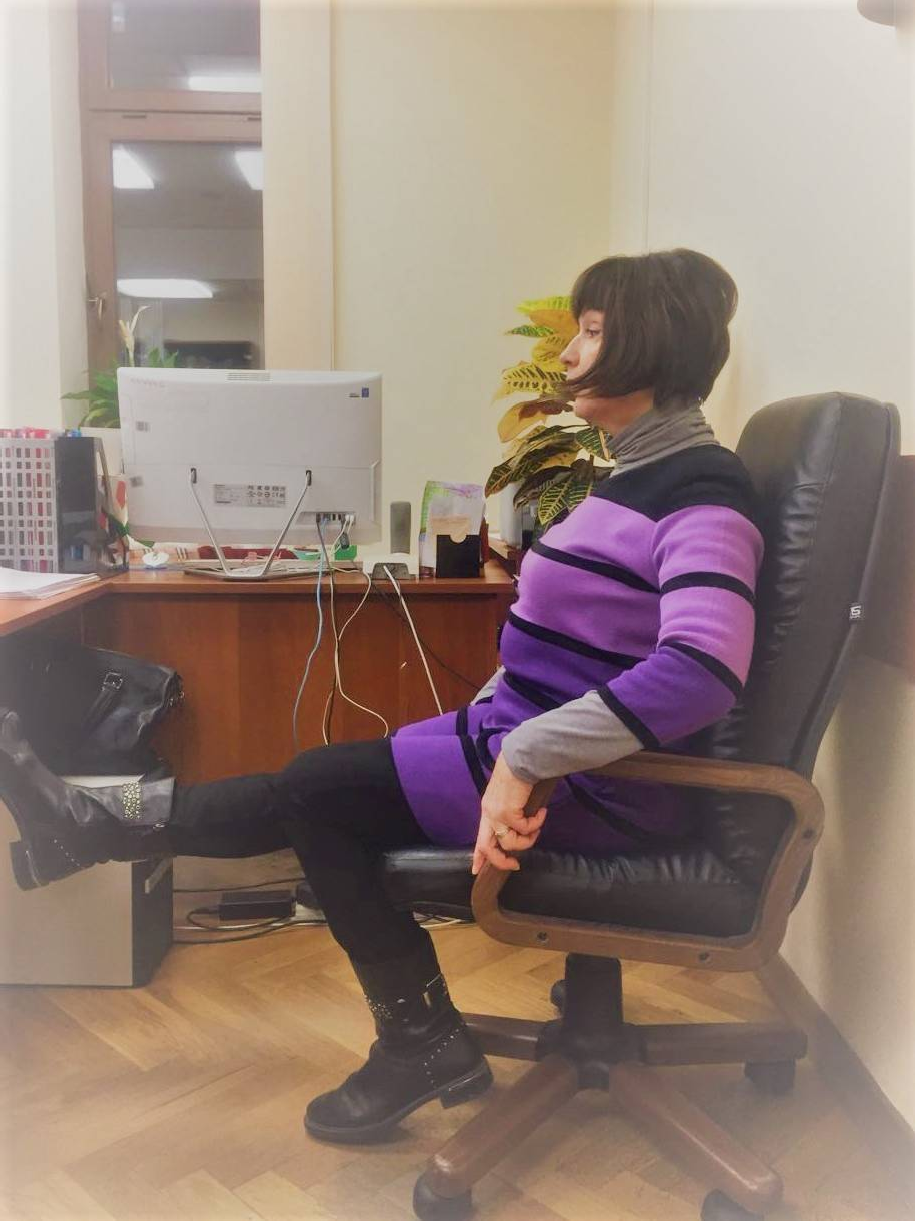 Темп	быстрый,упражнение улучшает кровообращение, активизирует		отток крови	от	нижних конечностей, оказывает общетонизирующее воздействие.Подъем	ноги выполняется на выдох.6). И.П. –стоя, одна рука на пояс, другая на стул.1-4	подъемноги	всторону.5-8	подъем другой ноги.5-10раз 2подхода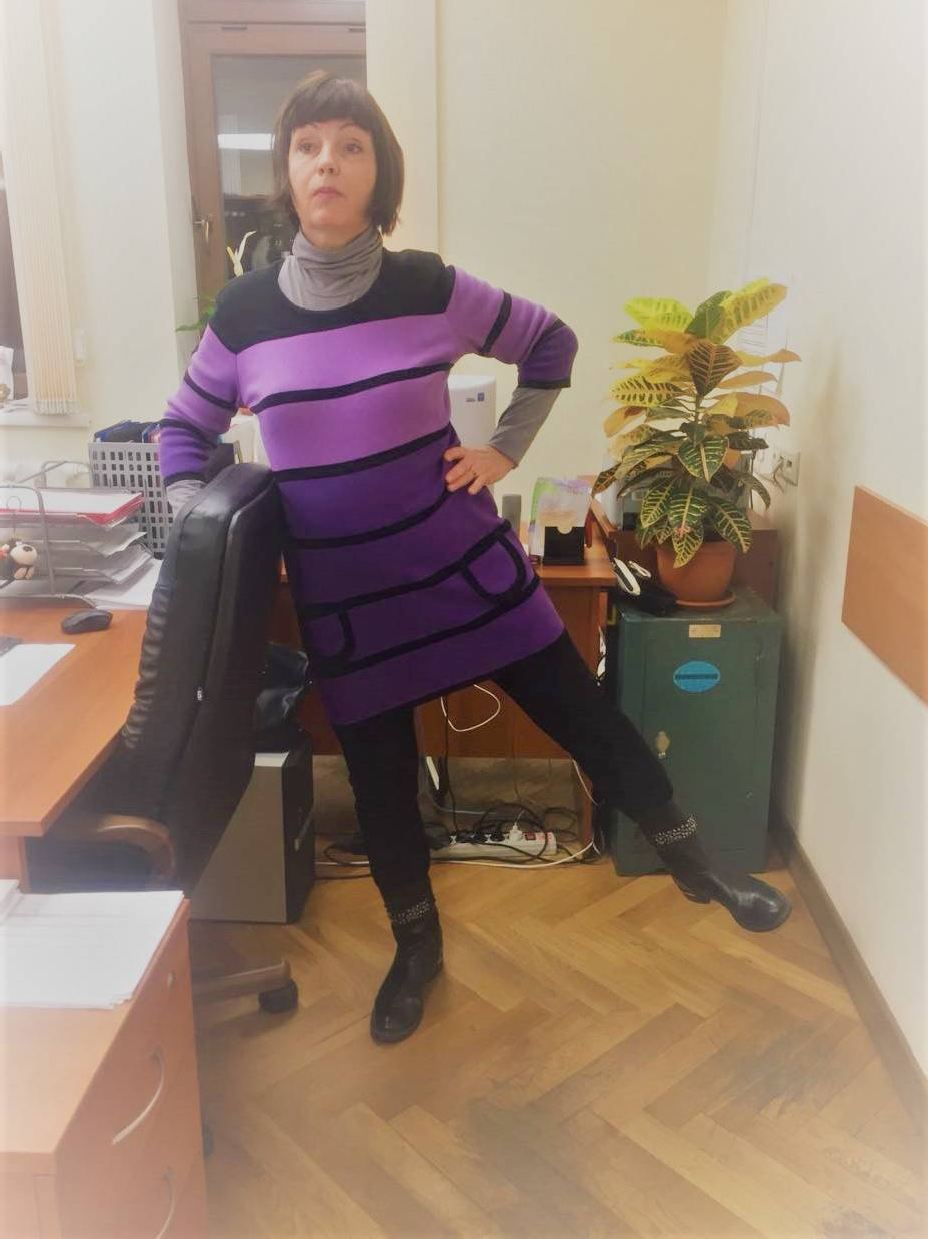 Темп быстрый.Подъем	ноги	на выдох.Упражнение общеразвивающей направленности,	со сменой	исходного положения,		вотличии	от«рабочего положения». Движения улучшают кровообращение	иобмен веществ.7).И.П. – стоя 1-2	–сгибания	и разгибания рук в упоре4-7раз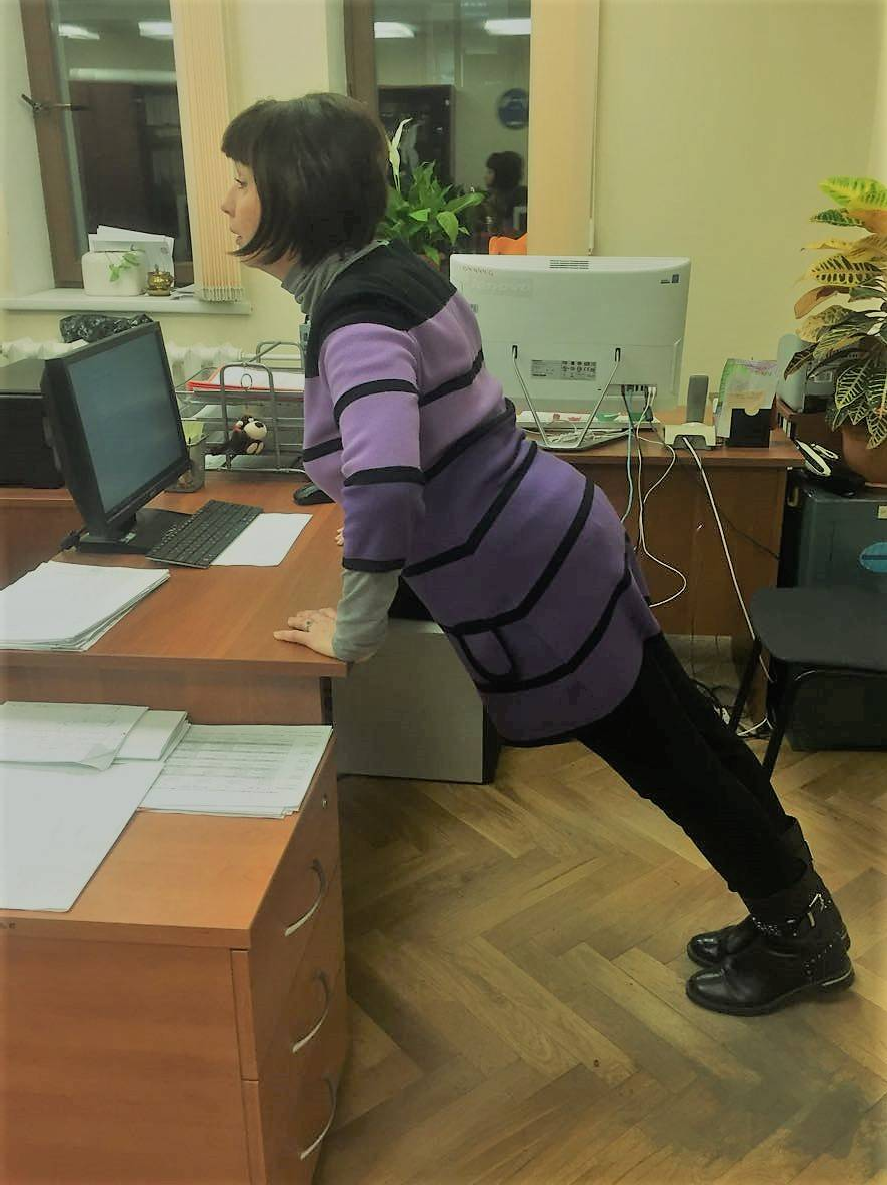 Темп	средний, разгибания рук на выдох.Упражнение повышает		тонус мышц	грудной клетки, рук, плеч, осуществляет стретчинг икроножных мышц.8).	И.П.	–широкая стойка. 1–приседание. 2 – И.П.6-8раз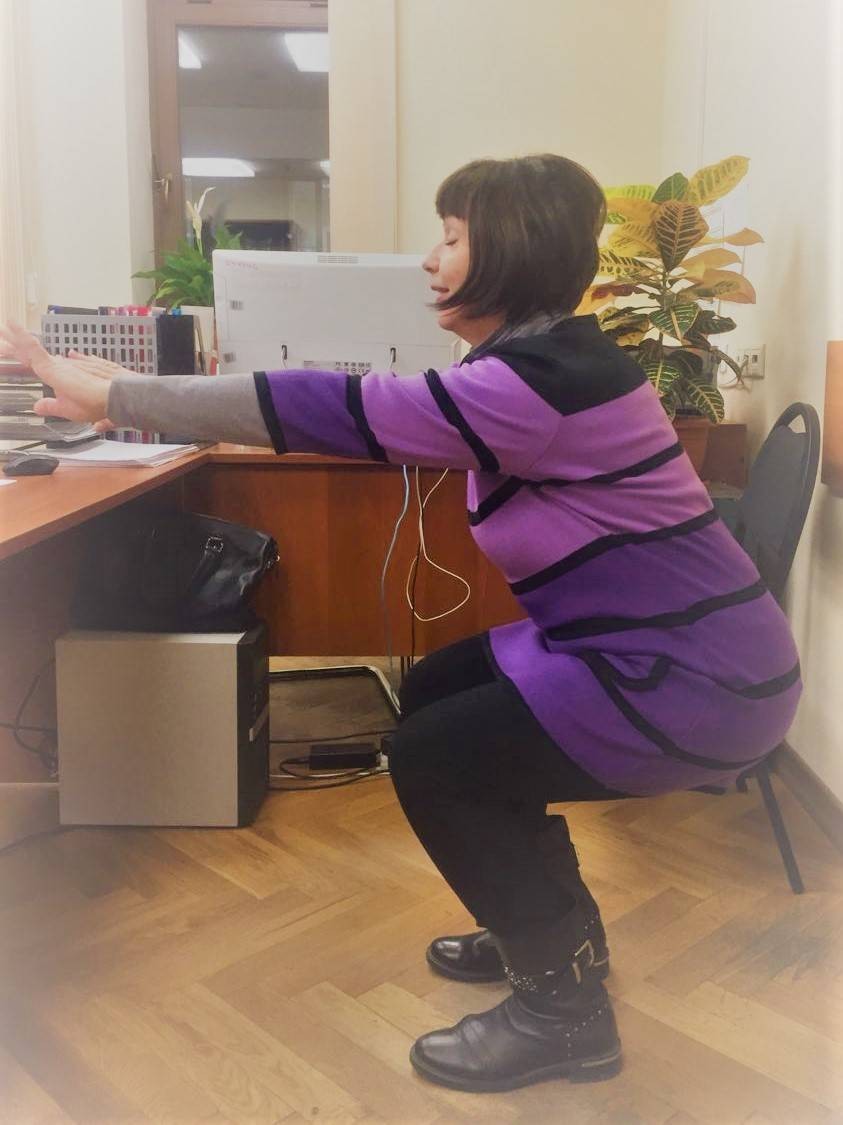 Темп средний. Упражнение улучшает кровообращение, укрепляет		мышцы ног,	укрепляет поясничный		отдел спины.Подъем выполняется	на выдох.Упражнение, как и предыдущие, отличается доступность выполнения, отсутствием необходимости спортивной формы9)	И.П.	-стойка	ноги врозь.1-4	-наклон вперед, опираясь	на стул.5-8 – И.П.2-3раза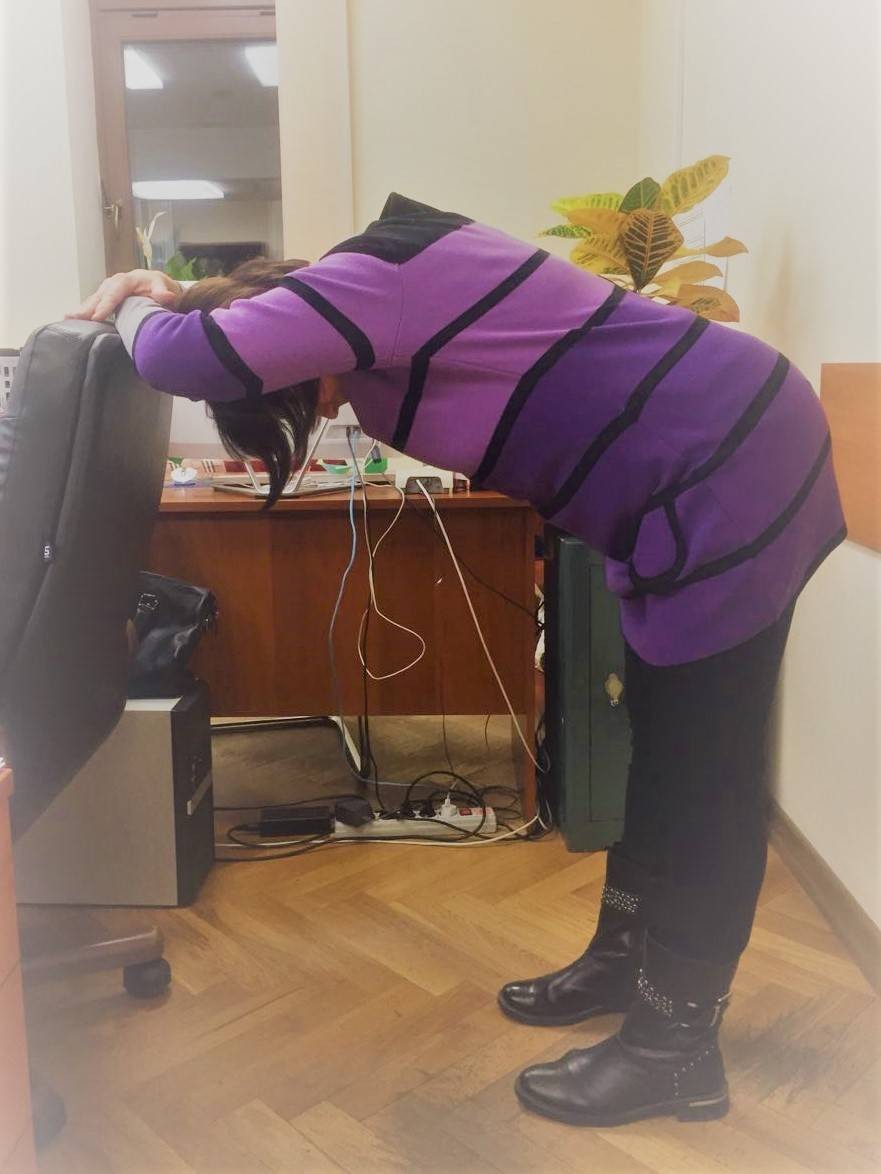 Упражнение снимает	мышечное напряжение		с шейного, грудного и поясничного отдела спины,		снижает«застойные» явления, свойственные положению сидя. Упражнение следует отнести	к	разряду стретчинга,		с медленным выполнением	и спокойным дыханием.